обновлен 1 ноября 2018 г.Перечень вопросовдля проверки знаний по охране труда в комиссии Министерства сельского хозяйства и продовольствия Республики Беларусь(вопросы для непроизводственной сферы) непроизводственная сфера - совокупность отраслей и видов деятельности, связанных с обслуживанием общегосударственных и социально-культурных потребностей общества и конкретных граждан: жилищно-коммунальное хозяйство, непроизводственные виды бытового обслуживания населения, транспорт пассажирский, здравоохранение, физическая культура и социальное обеспечение, народное образование, культура и искусство, наука и научное обслуживание, кредитование и государственное страхование, управление, партийные и общественные организации.содержание:1.  Законодательная и нормативная основы охраны труда (17 вопросов)2. Основные положения трудового права (117 вопросов)3. Расследование и учет несчастных случаев на производстве (89 вопросов)4. Государственный надзор и контроль за соблюдением законодательства об охране труда (4 вопроса)5. Ответственность за нарушения законодательства о труде (4 вопроса)6. Общественный контроль за соблюдением законодательства о труде (6 вопросов)7. Управление охраной труда в организации (39 вопросов)8. Отражение вопросов охраны труда в коллективном договоре (10 вопросов)9. Организация обучения, инструктажа и проверки знаний по охране труда (45 вопросов)10. Аттестация рабочих мест по условиям труда (26 вопросов)11. Порядок разработки, согласования и пересмотра инструкций (14 вопросов)12. Охрана труда при работе с ПЭВМ (29 вопросов)13. Обязательное страхование от несчастных случаев (31 вопрос)14. Электробезопасность для I группы (26 вопросов)15. Пожарная безопасность (183 вопроса)16. Оказание первой помощи пострадавшим (74 вопроса)ИТОГО: 715 ВОПРОСОВТема 1Законодательная и нормативная основы охраны труда (17 вопросов)N01   Как трактует Трудовой кодекс понятие "Охрана труда"?ответ. Система обеспечения безопасности жизни и здоровья работников в процессе трудовой деятельности...N02 Какие уровни государственного управления охраной труда предусматривает Трудовой кодекс?ответ. Республиканский, отраслевой и территориальный уровни.N03 Каким органом осуществляется государственное  управление охраной труда на республиканском уровне?ответ. Правительством Республики Беларусь или уполномоченным им республиканским органом государственного управления, проводящим государственную политику в области труда, иными республиканскими органами государственного управления в пределах их компетенции.N04 Какими органами осуществляется государственное управление охраной труда на территориальном уровне?ответ. Местными исполнительными и распорядительными органами.N05 Что из перечисленного в вариантах ответа должно соответствовать требованиям по охране труда?ответ. Все, что указано в других вариантах ответа.N06   Что из перечисленного в вариантах ответа относится к правам работника?ответ. Все, что указано в других вариантах ответа.N07 Имеет ли право работник на получение от нанимателя достоверной информации о состоянии условий и охраны труда на рабочем месте, а также о средствах защиты от воздействия вредных и (или) опасных производственных факторов?ответ. Да, имеет.N08 Какие правила должны применяться в отношении охраны труда, если международным договором Республики Беларусь установлены  иные правила, чем те, которые содержатся в Законе Республики Беларусь "Об охране труда"?ответ. Правила международного договора.N09 В отношении каких лиц применяется Закон Республики Беларусь "Об охране труда"?ответ. В отношении всех работодателей и работающих граждан Республики Беларусь, иностранных граждан и лиц без гражданства.N10   Что должен предпринять работодатель при отсутствии в нормативных правовых актах, требований по охране труда?ответ. Принять необходимые меры, обеспечивающие сохранение жизни, здоровья и работоспособности работающих в процессе трудовой деятельности.N11 Кто в Республике Беларусь определяет единую государственную политику в области охраны труда?ответ. Президент Республики Беларусь.N12   Что из перечисленного в вариантах ответа относится к полномочиям местных исполнительных и распорядительных органов в области охраны труда?ответ. Все, что указано в других вариантах ответа.N13   Что из перечисленного в вариантах ответа относится к полномочиям местных исполнительных и распорядительных органов в области охраны труда?ответ. Все, что указано в других вариантах ответа.N14 Имеет ли право работающий принимать личное участие или участие через своего представителя в рассмотрении вопросов, связанных с обеспечением безопасных условий труда?ответ. Имеет.N15 На что из указанного в вариантах ответа имеет право работающий?ответ. На все, что указано в других вариантах ответа.N16   В каком из указанных ниже случаев работающий имеет право отказаться от выполнения порученной работы?ответ. В случае возникновения непосредственной опасности для жизни и здоровья его и окружающих до устранения этой опасности.N17 Обязан ли работодатель включать в гражданско-правовой договор предусмотренные законодательством обязательства сторон по обеспечению безопасных условий труда?ответ. Да, обязан.Тема 2Основные положения трудового права (117 вопросов)N01 Между какими сторонами заключается трудовой договор?ответ. Между работником и нанимателем.N02 Что должен выполнять работник согласно трудового договора?ответ. Работу по профессии, специальности или должности соответствующей квалификации согласно штатного расписания и соблюдать внутренний трудовой распорядок.N03 Что согласно трудовому договору входит в обязанности нанимателя?ответ. Все, что указано во всех ответах.N04 Как подразделяются трудовые договоры по сроку их действия? А - неопределенный срок; Б - определенный срок не более пяти лет (срочный трудовой договор); В - время выполнения определенной работы; Г - время выполнения обязанностей временно отсутствующего работника, за которым в соответствии с Трудовым кодексом сохраняется место работы; Д - время выполнения сезонных работ; Е - бессрочный договор.ответ. А, Б, В, Г, Д.N05 В какой форме заключается трудовой договор?ответ. В письменной форме.N06 Какой минимальный возраст должен быть у лиц, с которыми разрешается заключать трудовой договор без получения письменного согласия родителей (усыновителей, попечителей)?ответ. 16 лет.N07 С какого дня начинается действие трудового договора?ответ. Со дня начала работы, который  определен  сторонами в договоре.N08 Каким может быть максимальный срок предварительного испытания при приеме на работу по трудовому договору?ответ. 3 месяца, не считая периода временной нетрудоспособности и других периодов, когда работник отсутствовал на работе.N09 Устанавливается ли предварительное испытание при заключении трудового договора с временными и сезонными рабочими?ответ. Не устанавливается.N10 Устанавливается ли предварительное испытание при заключении трудового договора для работников, переведенных в другую местность или к другому нанимателю?ответ. Не устанавливается.N11 В каком случае разрешается перевод работника на другую работу без его письменного согласия?ответ. Во всех случаях, указанных в других вариантах ответа.N12 Что является основанием для перевода работника по состоянию здоровья на другую имеющуюся работу?ответ. Заключение врачебно-консультационной комиссии или медико-реабилитационной экспертной комиссии и письменное согласие работника.N13 Что признается существенным изменением условий труда? ответ. Изменение системы оплаты труда, режима рабочего времени, включая установление или отмену неполного рабочего времени, изменение гарантий, уменьшение размеров оплаты труда, а также других условий, устанавливаемых в соответствии Трудовым кодексом.N14 В течение какого времени наниматель обязан письменно предупредить работника об изменении существенных условий труда? ответ. Не позднее, чем за 7 календарных дней.N15 На какой срок разрешается временный перевод на другую работу в случае производственной необходимости без согласия работника?ответ. До 1 месяца.N16 Что из указанного ниже относится к основаниям для прекращения трудового договора?ответ. Все, что указано в других вариантах ответа.N17 Что из указанного ниже относится к основаниям для прекращения трудового договора?ответ. Перевод работника, с его согласия, к другому нанимателю или переход на выборную должность.N18 Что из указанного ниже относится к основаниям для прекращения трудового договора?ответ. Все, что перечислено в других вариантах ответа.N19  За какой  период времени  до расторжения трудового договора, заключенного на неограниченный срок, работник обязан письменно предупредить  об этом нанимателя?ответ. За 1 месяц.N20 В каких случаях предусмотрено расторжение срочного трудового договора по требованию работника?ответ. В случае его болезни или инвалидности, иных уважительных причин, препятствующих выполнению работы по трудовому договору, а также в случае нарушения нанимателем законодательства о труде, коллективного договора, трудового договора.N21 Какой орган устанавливает факт нарушения нанимателем законодательства о труде, коллективного договора, трудового договора, служащий основанием для расторжения срочного трудового договора по требованию работника? ответ. Все органы, перечисленные в других вариантах ответа.N22 В каком из указанных ниже случаев возможно расторжение трудового договора по инициативе нанимателя?ответ. Во всех случаях, указанных в других вариантах ответа.N23 Считается ли основанием для увольнения руководителя организации по дискредитирующим обстоятельствам сокрытие им фактов нарушения работниками трудовых обязанностей либо непривлечение без уважительных причин виновных лиц к установленной законодательством ответственности за такие нарушения? ответ. Да, считается.N24 В каких из указанных ниже случаев возможно расторжение трудового договора (контракта) по инициативе нанимателя?    А - в случае прогула (в том числе отсутствия на работе более трех часов в течение рабочего дня) без уважительных причин; Б - в случае однократного грубого нарушения требований по охране труда, повлекшего увечье или смерть других работников; В - при появлении на работе в состоянии алкогольного, наркотического или токсического опьянения, а также распития спиртных напитков, употребления наркотических средств или токсических веществ в рабочее время или по месту работы; Г - при неявки на работу в течение более двух месяцев подряд вследствие временной нетрудоспособности (не считая отпуска по беременности и родам).ответ. А, Б, В.N25 Возможно ли расторжение трудового договора (контракта) по инициативе нанимателя за систематическое неисполнение работником трудовых обязанностей?ответ. Возможно, если работник имеет неснятое (непогашенное) дисциплинарное взыскание.N26 Допускается ли увольнение работника за прогул (в том числе отсутствие на работе более трех часов в течение рабочего дня) без уважительных причин?ответ. Допускается.N27 В каком из указанных ниже случаев допускается расторжение трудового договора по инициативе нанимателя? А - работник появился на работе в состоянии алкогольного, наркотического или токсического опьянения; Б - работник распивал спиртные напитки, употреблял наркотические средства или токсических вещества в рабочее время, не по месту работы; В - работник распивал спиртные напитки, употреблял наркотические средства или  психотропные вещества, на рабочем месте во внерабочее время.ответ. А, Б, В.N28 Допускается ли увольнение работника за хищение по месту работы имущества нанимателя?ответ. Допускается, если факт хищения установлен вступившим в силу приговором суда или постановлением органа, в компетенцию которого входит наложение административного взыскания.N29 Допускается ли увольнение работника за однократное нарушение требований по охране труда?ответ. Допускается, если это нарушение повлекло увечье или смерть других работников.N30 В каких из указанных ниже случаев осуществляется прекращение трудового договора по обстоятельствам, не зависящим от воли сторон? А - восстановление на работе работника, ранее выполнявшего эту работу; Б - нарушение установленных правил приема на работу; В - неизбрание на должность (в том числе по конкурсу); Г - вступление в законную силу приговора суда, которым работник осужден к наказанию, исключающему продолжение работы, или судебного постановления о трудоустройстве работника, обязанного возмещать расходы, затраченные государством на содержание детей, находящихся на государственном обеспечении; Д - Переезд работника по другому адресу на постоянное место жительства.ответ. А, Б, В, Г.N31 Подлежит ли прекращению трудовой договор при возникновении установленных законодательством ограничений на занятие определенными видами деятельности, препятствующих продолжению работы? ответ. Подлежит.N32 Работник, являющийся государственным должностным лицом, отказался от подписания обязательства по соблюдению ограничений, предусмотренных законодательством о борьбе с коррупцией. Является ли этот факт основанием для расторжения с ним трудового договора? ответ. Является.N33 Может ли быть уволен работник, непосредственно обслуживающий материальные или денежные ценности, если его действия явились основанием для утраты доверия к нему со стороны нанимателя?ответ. Может.N34 Может ли быть уволен руководитель организации или структурного подразделения за аморальное поведение в случае, когда данный руководитель не выполняет воспитательные функции?ответ. Не может.N35 Может ли быть уволен за аморальный проступок работник, выполняющий воспитательные функции?ответ. Может, если аморальный проступок несовместим с продолжением данной работы.N36 В каких из указанных ниже случаев работник не должен быть допущен нанимателем к работе (отстранен от работы)? А - если работник появился на работе в состоянии алкогольного, наркотического или токсического опьянения, а также в состоянии, связанном с болезнью, препятствующем выполнению работы; Б - если работник не прошел инструктаж, стажировку, проверку знаний по вопросам охраны труда; В - если работник не использует требуемые средства индивидуальной защиты, непосредственно обеспечивающие безопасность труда;  Г - если работник не прошел медицинский осмотр в случаях и порядке, предусмотренных законодательством; Д - если работник выполнял работы в обеденный перерыв.ответ. А, Б, В, Г.N37 Что предусматривается законодательством при отстранении работника от работы, в случае, когда он НЕ прошел инструктаж, стажировку и проверку знаний по вопросам охраны труда НЕ по своей вине? ответ. Работнику производится оплата за все время отстранения от работы в размере не ниже двух третей установленной ему тарифной ставки (оклада).N38 В каком случае на работника организации заполняется трудовая книжка?ответ. Если работник проработал у нанимателя более 5 дней и работа в этой организации является для работника основной.N39  Когда выдается трудовая книжка работнику при его увольнении?ответ. В день увольнения (в последний день работы).N40 Что из указанного в вариантах ответа обязан исполнить наниматель при приеме на работу?ответ. Все, что указано в других вариантах ответа.N41 На кого возлагаются обязанности по обеспечению на каждом рабочем месте условий труда, соответствующих требованиям по охране труда?ответ. На нанимателя.N42 В каком  размере  производится  оплата  сверхурочных  работ работникам со сдельной оплатой труда?ответ. Не ниже сдельных расценок за каждый час работы в сверхурочное время.N43 Какой должна быть заработная плата работника при НЕвыполнении норм выработки, браке и простое НЕ по вине работника?ответ. Не ниже 2/3 установленной ему тарифной ставки (оклада).N44 В течение какого срока сохраняется прежний средний заработок работника, переведенного с его согласия по инициативе нанимателя на другую постоянную нижеоплачиваемую работу?ответ. Не менее 2 недель со дня перевода.N45 Когда производится расчет с работником при его увольнении?ответ. Не позднее дня увольнения.N46 В каком порядке предоставляется донорам дополнительный день отдыха?ответ. По желанию работника этот день присоединяется к ежегодному отпуску или может быть использован в иное время.N47 Что такое рабочее время?ответ. Время, в течение которого работник в соответствии с трудовым, коллективным договорами, правилами внутреннего трудового распорядка  обязан находиться на рабочем месте и выполнять свои трудовые обязанности.N48 Какова полная норма продолжительности рабочего времени в неделю?ответ. Не более 40 часов в неделю.N49 Какова максимальная продолжительность рабочего времени работников в возрасте  от  14 до 16 лет?ответ. 23 часов в неделю.N50 Какова максимальная продолжительность рабочего времени работников в возрасте от 16 до 18 лет?ответ. 35 часов в неделю.N51 Какой период рабочего времени считается ночным?ответ. С 22 часов до 6 часов.N52 Какие из указанных ниже работников могут привлекаться к работе в ночное время при наличии их письменного согласия? А - беременные женщины; Б - работники моложе восемнадцати лет; В - инвалиды (при условии, что такая работа не запрещена им индивидуальными программами реабилитации инвалидов); Г - женщины, имеющие детей в возрасте до трех лет.ответ. В, Г.N53 В каком из перечисленных ниже случаев работа, выполненная сверх установленного времени, не признается сверхурочной?ответ. Во всех случаях, указанных в других вариантах ответа.N54 В каком из вариантов ответа  правильно указаны категории работниц, которых запрещается привлекать к сверхурочным работам?ответ. Беременные женщины, женщины имеющие детей в возрасте до 3 лет.N55 Можно ли привлекать лиц моложе 18 лет к сверхурочным работам?ответ. Нельзя.N56 Какая максимальная суммарная продолжительность сверхурочных работ допускается для каждого работника в течение года?ответ. 180 часов.N57 Какая максимальная суммарная продолжительность сверхурочных работ допускается для каждого работника в течение рабочей недели?ответ. 10 часов.N58 Какой продолжительности должны быть перерывы в работе для отдыха и питания в течение рабочего дня (смены)? ответ. Не менее 20 минут и не более двух часов.N59 Какова продолжительность еженедельного непрерывного отдыха?ответ. Не менее 42 часов.N60 Какой нормативный правовой акт Республики Беларусь определяет основания для предоставления работникам права на трудовые и социальные отпуска?ответ. Трудовой кодекс Республики Беларусь.N61 Какую минимальную продолжительность основного трудового отпуска устанавливает Трудовой кодекс Республики Беларусь?ответ. 24 календарных дня.N62 На основании чего работникам, занятым на работах с вредными и (или) опасными условиями труда,  предоставляется дополнительный отпуск? ответ. Аттестации рабочих мест по условиям труда.N63 Какая максимальная продолжительность дополнительных отпусков устанавливается за ненормированный рабочий день? ответ. 7 календарных дней.N64 Как определяется порядок предоставления дополнительных отпусков за ненормированный рабочий день?ответ. Коллективным или трудовым договором, нанимателем.N65 Через какое время предоставляется отпуск работнику за первый год его работы?ответ. Не ранее чем через 6 месяцев работы у нанимателя.N66 За сколько дней наниматель обязан уведомить работника о времени начала трудового отпуска?ответ. Не позднее, чем за 15 календарных дней.N67 В каких из нижеперечисленных случаев трудовой отпуск может быть перенесен?ответ. Во всех случаях, перечисленных в ответе.N68 В каких из нижеперечисленных случаев трудовой отпуск может быть перенесен?ответ. Во всех случаях, перечисленных в ответе.N69 В каких случаях трудовой отпуск может быть разделен на две части?ответ. По договоренности между работником и нанимателем, если иное не предусмотрено коллективным договором, соглашением.N70 Каков порядок разделения трудового отпуска на части?ответ. Трудовой отпуск может быть разделен на две части. При этом одна часть должна быть не менее 14 календарных дней.N71 Кем устанавливаются правила внутреннего трудового распорядка?ответ. Нанимателем с участием профсоюзов на основании типовых правил внутреннего трудового распорядка, утверждаемых Правительством Республики Беларусь или уполномоченным им органом.N72 Имеет ли право работник на личное участие или участие через своего представителя в рассмотрении вопросов, связанных с обеспечением безопасных условий труда, проведении органами, уполномоченными на осуществление контроля (надзора), в установленном порядке проверок соблюдения законодательства об охране труда на его рабочем мест? ответ. Имеет.N73 Имеет ли право работник на расследование произошедшего с ним несчастного случая на производстве или его профессионального заболевания? ответ. Имеет.N74 Имеет ли право работник отказаться от выполнения порученной работы в случае возникновения непосредственной опасности для жизни и здоровья его и окружающих до устранения этой опасности? ответ. Имеет.N75 Имеет ли право работник отказаться от выполнения порученной работы при непредоставлении ему средств индивидуальной защиты, непосредственно обеспечивающих безопасность труда? ответ. Имеет.N76 Что из указанного в вариантах ответа относится к обязанностям нанимателя по обеспечению охраны труда?ответ. Все перечисленное в других вариантах ответа.N77 На кого возлагаются обязательства по хранению, стирке, сушке и ремонту специальной одежды, специальной обуви и других средств индивидуальной защиты?ответ. На нанимателя.N78 Каковы обязанности работника в организации по соблюдению требований охраны труда?ответ. Все указанные в других вариантах ответа.N79 Кем рассматриваются индивидуальные трудовые споры?ответ. Комиссиями по трудовым спорам,  судом.N80 Какие споры рассматриваются комиссиями по трудовым спорам?ответ. Индивидуальные трудовые споры по вопросам применения законодательства о труде, коллективного договора, соглашения.N81 Каким должен быть состав комиссии по трудовым спорам?ответ. Равное число представителей профсоюза и нанимателя.N82 На какой срок создается комиссия по трудовым спорам? ответ. На один год.N83 В какой срок комиссия по трудовым спорам обязана рассмотреть трудовой спор? ответ. В десятидневный срок.N84 Допускается ли рассмотрение заявления работника в комиссии по трудовым спорам без его участия?ответ. Допускается только по его письменному заявлению.N85 В течение  какого времени работники могут обращаться в комиссию по трудовым спорам с момента, когда они узнали или должны были узнать о нарушении своего права?ответ. В течение трех месяцев.N86 В течение какого времени уволенный работник может обратиться в суд, если считает свое увольнение незаконным?ответ. В месячный срок со дня вручения копии приказа об увольнении.N87 В течение какого времени наниматель может обратиться в суд, со дня обнаружения ущерба, нанесенном ему работником?ответ. В течение 1 года.N88 В каком из вариантов ответа правильно указан перечень работ, на которых запрещено применение труда женщин?ответ. На тяжелых работах, на работах с вредными и (или) опасными условиями труда, а также на подземных работах.N89 Как оплачивается труд беременных женщин, переведенных на более легкую работу?ответ. Сохраняется средний заработок по прежней работе.N90  Какой из указанных ниже категорий работников по их заявлению ежемесячно предоставляется один дополнительный свободный от работы день, за который в коллективном договоре или ином локальном нормативном правовом акте может предусматриваться оплата? ответ. Матери (мачехе) или отцу (отчиму), опекуну (попечителю), воспитывающей (воспитывающему) двоих детей в возрасте до 16 лет.N91  Допускается ли привлекать работников моложе 18 лет к ночным и сверхурочным работам?ответ. Не допускается.N92 В чем из указанного ниже состоят особенности регулирования труда инвалидов? ответ. Во всем, что указано в других вариантах ответа.N93 Какие меры дисциплинарного взыскания могут применяться руководителем организации к работникам, допустившим нарушения производственно-технологической, исполнительской или трудовой дисциплины в соответствии с Трудовым кодексом и Декретом Президента Республики Беларусь от 15 декабря 2014 г. N 5 "Об усилении требований к руководящим кадрам и работникам организаций"? А - замечание; Б - выговор; В - лишение полностью или частично дополнительных выплат стимулирующего характера на срок до 12 месяцев; Г - увольнение.ответ. А, Б, В, Г.N94 Какова продолжительность социального отпуска без сохранения заработной платы?ответ. 14 календарных дней в году.N95 Что такое "Коллективный договор" и каков срок его действия?ответ. Локальный нормативный правовой акт, регулирующий трудовые и социально-экономические отношения между нанимателем и работающими у него работниками. Заключается не менее чем на один год и не более чем на три года.N96  Могут ли условия коллективного договора, соглашения ухудшать положение работников по сравнению с законодательством?ответ. Нет.N97 На какой максимальный срок может быть лишен дополнительных выплат стимулирующего характера работник, допустивший нарушения производственно-технологической, исполнительской или трудовой дисциплины?ответ. До 12 месяцев.N98 Какое дополнительное право в отношении отстранения работника от работы предоставляет руководителю организации Декрет Президента Республики Беларусь от 15 декабря 2014 г. N 5 "Об усилении требований к руководящим кадрам и работникам организаций"?ответ. Незамедлительно отстранять работника от работы при выявлении допущенных им нарушений производственно-технологической, исполнительской или трудовой дисциплины, повлекших или способных повлечь причинение организации ущерба.N99 Руководитель организации имеет право увольнять работника в случае нарушения работником производственно-технологической, исполнительской или трудовой дисциплины, повлекшего причинение организации ущерба в размере, превышающем ...ответ. ... три начисленные среднемесячные заработные платы работников Республики Беларусь.N100 Руководитель организации имеет право увольнять работника в случае нарушения работником производственно-технологической, исполнительской или трудовой дисциплины, повлекшего причинение организации ущерба, превышающего установленный законодательством размер. Что необходимо выполнить в отношении профсоюза при увольнении работника по данному основанию?ответ. Уведомить об увольнении профсоюз в день увольнения.N101 Руководитель организации имеет право удерживать из заработной платы работника по распоряжению нанимателя ущерб, причиненный нанимателю по вине работника, в размере ...ответ. ... до трех его среднемесячных заработных плат. N102 Что из указанного ниже должны обеспечить под свою персональную ответственность руководители организаций в соответствии с Декретом Президента Республики Беларусь от 15 декабря 2014 г. N 5 "Об усилении требований к руководящим кадрам и работникам организаций"?ответ. Все, что указано в других вариантах ответа.N103  Декретом Президента Республики Беларусь от 15 декабря 2014 г. N 5 "Об усилении требований к руководящим кадрам и работникам организаций" установлена персональная ответственность руководителей по обеспечению дисциплины, надлежащих условий труда работников и других требований. Является ли необеспечение руководителем вышеуказанных требований грубым нарушением трудовых обязанностей, влекущим безусловное привлечение руководителя к дисциплинарной ответственности вплоть до увольнения с занимаемой должности?ответ. Да, является.N104 Является ли сокрытие (подмена) руководителем основания увольнения работника при наличии основания для его увольнения за совершение виновных действий грубым нарушением трудовых обязанностей, влекущим безусловное привлечение руководителя к дисциплинарной ответственности вплоть до увольнения с занимаемой должности?ответ. Да, является.N105 Декретом Президента РБ от 15.12.2014г. N 5 "Об усилении требований к руководящим кадрам и работникам организаций" регламентировано применение руководителем мер дисциплинарной ответственности к работникам по письменному требованию облисполкома или Минского горисполкома. В отношении работников каких организаций, расположенных на территории соответствующей административно-территориальной единицы действует это требование?ответ. Организаций государственной и частной форм собственности.N106 Работник в процессе исполнения трудовых обязанностей причинил имущественный ущерб государству, юридическим и (или) физическим лицам. В каком случае этот работник может быть уволен по дискредитирующим обстоятельствам?ответ. Если имущественный ущерб установлен вступившим в законную силу решением суда.N107  Что из указанного ниже является основанием для увольнения работника по дискредитирующим обстоятельствам? А - неизбрание работника на должность по конкурсу; Б - направление работника по постановлению суда в лечебно-трудовой профилакторий; В - разглашение коммерческой тайны работником, имеющим к ней доступ.ответ. Б, В.N108 Что из указанного ниже является основанием для увольнения руководителя по дискредитирующим обстоятельствам? А - нарушение руководителем организации без уважительных причин порядка и сроков выплаты заработной платы и (или) пособий; Б - неоднократное (два раза и более в течение шести месяцев) нарушение установленного законодательством порядка рассмотрения обращений граждан и юридических лиц; В - неоднократное (два раза и более в течение шести месяцев) представление в уполномоченные органы неполных либо недостоверных сведений.ответ. А, Б, В.N109 Может ли быть уволено по дискредитирующим обстоятельствам должностное лицо за неисполнение, ненадлежащее или несвоевременное исполнение им выраженного в установленной законодательством форме требования должностного лица, осуществляющего государственный контроль и (или) надзор, предписания органа государственной безопасности, представления органа государственной охраны либо непринятие мер к устранению указанных в них нарушений?ответ. Да, может.N110 Что из указанного ниже является основанием для увольнения государственного служащего по дискредитирующим обстоятельствам? А - нарушение работником, являющимся государственным должностным лицом, письменного обязательства по соблюдению ограничений, предусмотренных законодательством о борьбе с коррупцией; Б - представление государственным служащим заведомо недостоверных сведений, необходимых для занятия государственной должности; В - непредставление государственным служащим декларации о доходах и имуществе или умышленное внесение в декларацию о доходах и имуществе неполных либо недостоверных сведений.ответ. А, Б, В.N111 До увольнения работника по дискредитирующим обстоятельствам наниматель обязан ...ответ. ... провести проверку допущенных им нарушений, результаты которой оформить актом (служебной запиской), а также затребовать письменное  объяснение работника.N112   Имеет ли право наниматель при приеме на работу запрашивать характеристику работника с предыдущих мест его работы?ответ. Имеет.N113  Декретом Президента Республики Беларусь от 15 декабря 2014 г. N 5 "Об усилении требований к руководящим кадрам и работникам организаций" нанимателю при приеме на работу предоставлено право запрашивать характеристику с предыдущих мест работы принимаемого на работу лица. Сколько дней отводится на выдачу такой характеристики со дня получения соответствующего запроса?ответ. Пять календарных дней.N114 На какой минимальный срок должен заключаться контракт?ответ. Не менее 1 года.N115 Что должно из нижеперечисленного быть предусмотрено в контракте?ответ. Все, что перечислено во всех вариантах ответа.N116 Что должно из нижеперечисленного быть предусмотрено в контракте?ответ. Все, что перечислено во всех вариантах ответа.N117 Что должно из нижеперечисленного быть предусмотрено в контракте?ответ. Все, что перечислено во всех вариантах ответа.Тема 3.Расследование и учет несчастных случаев на производстве (89 вопросов)N01   Каково содержание термина «трудовое увечье»?ответ. Это вред (стойкая утрата профессиональной трудоспособности либо смерть), причиненный жизни или здоровью гражданина в результате несчастного случая на производстве.N02 На кого распространяются "Правила расследования и учета несчастных случаев на производстве и профессиональных заболеваний"?ответ. На страхователей; страховщиков; граждан Республики Беларусь, иностранных граждан и лиц без гражданства.N03 Подлежат ли расследованию и учету в соответствии с "Правилами расследования и учета несчастных случаев на производстве и профессиональных заболеваний" несчастные случаи, происшедшие с работающими при выполнении работ в выходные дни, государственные праздники и праздничные дни, установленные и объявленные Президентом Республики Беларусь нерабочими?ответ. Подлежат.N04 Какие из указанных ниже несчастных случаев, происшедших с работающими в периоды времени до начала и после окончания работ, подлежат и расследованию и учету в соответствии с "Правилами расследования и учета несчастных случаев на производстве и профессиональных заболеваний"? А - произошедшие в периоды времени, необходимые для следования по территории организации страхователя к рабочему месту и обратно; Б - произошедшие в периоды времени, необходимые, для приведения в порядок оборудования, инструментов, приспособлений и средств индивидуальной защиты; В - произошедшие в периоды времени, необходимые, для выполнения других (не указанных выше) предусмотренных правилами внутреннего трудового распорядка действий перед началом и после окончания работы.ответ. А, Б, В.N05 Подлежат ли расследованию и учету в соответствии с "Правилами расследования и учета несчастных случаев на производстве и профессиональных заболеваний" несчастные случаи, происшедшие с работающими при выполнении работ в сверхурочное время?ответ. Подлежат.N06 В каком из указанных ниже случаев подлежат расследованию и учету в соответствии с "Правилами расследования и учета несчастных случаев на производстве и профессиональных заболеваний" несчастные случаи, происшедшие с работающими во время следования их к месту работы или с работы на транспортном средстве?ответ. Если работающие следовали к месту работы или с работы на транспорте, предоставленном организацией, страхователем.N07 В каких случаях расследуются в соответствии с "Правилами расследования и учета несчастных случаев на производстве и профессиональных заболеваний" несчастные случаи, происшедшие с работником при следовании его на личном транспорте?ответ. Если транспорт использовался в рабочее время в соответствии с заключенным в установленном порядке договором (соглашением) между работником и организацией, страхователем об использовании личного транспорта работающего в интересах организации, страхователя или по соглашению сторон трудового договора.N08 На основании каких данных при расследовании профессиональных заболеваний работающего устанавливается профессиональный характер заболевания? ответ. На основании клинических данных и санитарно-гигиенической характеристики условий труда работающего, составленной территориальным центром гигиены и эпидемиологии.ответ. На основании клинических данных, объяснительных работающего и свидетелей, материалов аттестации рабочего места потерпевшего.N09   Профессиональный характер заболевания устанавливается врачебно-консультационными комиссиями в случаях острых профессиональных заболеваний (вызванных воздействием вредного производственного фактора в процессе трудовой деятельности в течение не более ...ответ. ... одного рабочего дня (смены). N10 Что  должно предпринять должностное лицо организации, страхователя при несчастном случае на производстве? А - При необходимости немедленно организовать оказание первой помощи потерпевшему, вызвать медицинских работников на место происшествия (доставку потерпевшего в организацию здравоохранения). Б - Немедленно сообщить страхователю  о происшедшем несчастном случае. В - Обеспечить до начала расследования сохранение обстановки на  месте его происшествия, а если это невозможно - фиксирование обстановки путем составления схемы, протокола, фотографирования. Г - Принять неотложные меры по предотвращению развития аварийной ситуации и воздействия травмирующих факторов на других лиц.ответ. А, Б, В, Г.N11 В течение какого времени организации здравоохранения должны информировать страхователей, страховщика о лицах, которым была оказана медицинская помощь в связи с производственными травмами?ответ. В течение одного рабочего дня.N12 Что  должны предпринять организация, страхователь, при получении сообщения о несчастном случае, подпадающем под действие Правил расследования и учета несчастных случаев на производстве и профессиональных заболеваний? А - Принять меры по устранению причин несчастного случая.  Б - Сообщить в течение одного рабочего дня о несчастном случае страхователю потерпевшего (при несчастном случае, произошедшем с работающим у другого страхователя), родственникам потерпевшего, профсоюзу. В - Направить в организацию здравоохранения запрос о тяжести производственной травмы потерпевшего. Г - Обеспечить расследование несчастного случая на производстве. Д - Сообщить о несчастном случае страховщику в течение одного рабочего дня после получения заключения о тяжести производственной травмы потерпевшего.ответ. А, В, Б, Г, Д.N13 В какой форме страхователь, страховщик может делать запрос в организации здравоохранения для получения дополнительной информации в связи с проведением расследования несчастного случая на производстве и профессионального заболевания? А - в письменной форме; Б - в устрой форме, в том числе по телефону или с использованием иных технических средств аудио и визуальной связи;  В - в виде электронного документа, оформленного в соответствии с законодательством об электронных документах и электронной цифровой подписи.ответ. А, В.N14   Кто несет  ответственность  за  организацию оформления и учета несчастных случаев на производстве и профессиональных заболеваний?ответ. Cтрахователь.N15 В чем состоят обязанности страхователя при проведении расследования несчастного случая?ответ. Во всем, что указано в других вариантах ответа.N16 Какое право (из указанных в вариантах ответа) имеют лица, участвующие в расследовании несчастных случаев на производстве и профессиональных заболеваний, при несогласии с результатами расследования?ответ. Излагать особое мнение, которое прилагается к документам расследования.N17 В какой срок после получения документов специального расследования группового несчастного случая, несчастного случая со смертельным исходом,  несчастного случая приведшего к тяжелым производственным травмам, профессионального заболевания страхователь издает приказ (распоряжение) о мероприятиях по устранению причин несчастного случая, привлечении к дисциплинарной ответственности лиц, допустивших нарушения требований актов законодательства о труде и об охране труда?ответ. В течение 5-ти дней.N18 В каких случаях при расследовании несчастного случая на производстве в акте о несчастном случае указывается степень вины потерпевшего в процентах?ответ. Если грубая неосторожность потерпевшего содействовала возникновению или увеличению вреда, причиненного его здоровью.N19 Какие из указанных ниже прав имеет страховщик и потерпевший от несчастного случая на производстве или лицо, представляющее его интересы на основании доверенности, оформленной в установленном законодательством порядке, либо один из близких родственников погибшего?   А - принимать участие в расследовании несчастного случая; Б - знакомиться у страхователя с документами расследования несчастного случая, профессионального заболевания; В - получать от страхователя копии документов расследования.ответ. А, Б, В.N20 Кем проводится расследование несчастных случаев на производстве (кроме группового, со смертельным исходом или приведшего к тяжелым производственным травмам)?ответ. Уполномоченным должностным лицом организации, страхователя с участием уполномоченного представителя профсоюза, специалиста по охране труда организации, страхователя или другого специалиста, на которого возложены соответствующие обязанности по охране труда, либо руководителя юридического лица (индивидуального предпринимателя), аккредитованного на оказание услуг в области охраны труда, а также страховщика и потерпевшего и (или) лица, представляющее его интересы на основании доверенности, оформленной в установленном законодательством порядке (по их требованию). N21 Кем проводится  расследование несчастных случаев на производстве (кроме группового, со смертельным исходом или приведшего к тяжелым производственным травмам), если страхователи - физические лица?ответ. Лично страхователем с участием уполномоченного представителя профсоюза (иного представительного органа работников), а также страховщика и потерпевшего и (или) лица, представляющее его интересы (по их требованию). N22 Допускается ли участие в расследовании несчастного случая на производстве руководителя, на которого непосредственно возложены организация работы по охране труда и обеспечение безопасности труда потерпевшего (за исключением руководителя организации и страхователя - физического лица)?ответ. Не допускается. N23 В течение какого времени проводится расследование обстоятельств и причин несчастного случая на производстве (кроме группового, со смертельным исходом либо приведшего к тяжелым производственным травмам)?ответ. В срок не более 3-х рабочих дней.N24 Включается ли в срок проведения расследования обстоятельств и причин несчастного случая на производстве (кроме группового, со смертельным исходом либо приведшего к тяжелым производственным травмам) время, необходимое для проведения экспертиз, получения заключений правоохранительных органов, организаций здравоохранения и других органов и организаций?ответ. Не включается. N25 Что необходимо выполнить при проведении расследования несчастного случая на производстве? А - провести обследование состояния условий и охраны труда на месте происшествия несчастного случая; Б - при необходимости организовать фотографирование места происшествия несчастного случая, поврежденного объекта, составление схем, эскизов; В - при необходимости провести технические расчеты, лабораторные исследования, испытания, экспертизы и другие мероприятия; Г - провести внеочередную проверку знаний у всех причастных лиц к несчастному случаю.ответ. А, Б, В. N26 Что необходимо выполнить при проведении расследования несчастного случая на производстве?ответ. Все, что указано в других вариантах ответа.N27 Какое количество экземпляров акта о несчастном случае на производстве формы  Н-1 оформляется после завершения расследования?ответ. 4 экземпляра.N28 В каком случае оформляют акт о непроизводственном несчастном случае формы НП? А - Если судом установлен умысел потерпевшего (совершение потерпевшим противоправных деяний) или умышленного причинения вреда своему здоровью. Б - Если единственной причиной повреждения здоровья, смерти потерпевшего явилось его нахождение в состоянии алкогольного опьянения либо в состоянии, вызванном потреблением наркотических средств, психотропных или других веществ. В - Если несчастный случай обусловлен исключительно заболеванием потерпевшего. Г - Если повреждение здоровья, смерть потерпевшего произошли не при исполнении потерпевшим трудовых обязанностей, не при выполнении работы по заданию организации, страхователя.ответ. А, Б, В, Г.N29 При каком условии может считаться непроизводственным несчастный случай, при котором повреждение здоровья  или смерть потерпевшего произошли при совершении им противоправных деяний?ответ. Если повреждение здоровья  или смерть потерпевшего произошли вследствие установленного судом либо подтвержденного органами прокуратуры, Следственного комитета или иным уполномоченным государственным органом умысла потерпевшего.N30 При каком условии может считаться непроизводственным несчастный случай, при котором единственной причиной повреждения здоровья  или смерти потерпевшего явилось его нахождение в состоянии алкогольного опьянения либо в состоянии, вызванном потреблением наркотических средств, психотропных веществ, их аналогов, токсических или других одурманивающих веществ?ответ. Если состояние потерпевшего подтверждено документом, выданным в установленном порядке организацией здравоохранения.N31 Будет ли считаться непроизводственным несчастный случай, при котором повреждение здоровья  или смерть потерпевшего обусловлены исключительно заболеванием потерпевшего?ответ. Будет, если повреждение здоровья, смерть потерпевшего обусловлены исключительно заболеванием потерпевшего, имеющимся у него до повреждения здоровья, смерти и подтверждено документом, выданным организацией здравоохранения.N32 Будет ли считаться производственным несчастный случай, когда смерть произошла во время дежурства работника вследствие остановки у него сердечной деятельности, обусловленной исключительно заболеванием?ответ. Нет, если это заболевание подтверждено документом организации здравоохранения.N33 Считается ли непроизводственным несчастный случай, произошедший с потерпевшим при изготовлении им в личных целях в рабочее время на рабочем месте каких-либо предметов?ответ. Да, считается.N34 Считается ли непроизводственным несчастный случай, произошедший с потерпевшим при самовольном использовании им в личных целях транспортных средств, механизмов, оборудования, инструментов, приспособлений организации, страхователя?ответ. Да, считается.N35 В скольких экземплярах должен быть составлен акт формы НП?ответ. Четырех.N36   При каком условии принимается решение об оформлении актом формы НП несчастных случаев, обусловленных исключительно заболеванием потерпевшего?ответ. Если в результате расследования не будут выявлены организационные, технические, санитарно-гигиенические, психофизиологические и иные причины, а также вредные производственные факторы, приведшие к ухудшению здоровья потерпевшего.N37 В течение какого времени страхователь по окончании расследования несчастного случая рассматривает материалы расследования и утверждает акт формы Н-1 или акт формы НП?ответ. В течение двух рабочих дней.N38 Каким образом  страхователь учитывает акт формы Н-1?ответ. Регистрирует в журнале  регистрации несчастных случаев.N39 Каким образом в организации учитывается акт формы НП?ответ. Регистрируется в журнале регистрации несчастных случаев.N40 Кому вручаются (направляются) экземпляры акта формы Н-1 или акта формы НП о несчастном случае на производстве?ответ. Потерпевшему или лицу, представляющему его интересы; государственному инспектору труда; специалисту по охране труда организации; страховщику.N41 Кому вручаются (направляются) копии акта формы Н-1 или акта формы НП о несчастном случае на производстве?ответ. Руководителю подразделения, где работает (работал) потерпевший;  профсоюзу; уполномоченному органу надзора (если случай произошел на поднадзорном ему объекте), местному исполнительному и распорядительному органу, в вышестоящую организацию (по ее требованию).N42 Сколько рабочих дней отводится страхователю для ознакомления с актом формы Н-1 или актом формы НП лиц, допустивших нарушения актов законодательства о труде и об охране труда, ТНПА, ЛНПА, приведшие к несчастному случаю?ответ. 5N43 Обязан ли страхователь ознакомить с актом формы Н-1 или актом формы НП лиц, допустивших нарушения актов законодательства о труде и об охране труда, ТНПА, ЛНПА, приведшие к несчастному случаю, в случае, когда эти лица не являются работающими у страхователя?ответ. Обязан.N44 Сколько лет хранится акт формы Н-1 или формы НП с документами расследования у страхователя, организации, у  которых  взят  на  учет несчастный случай?ответ. 45 лет.N45 Как должны храниться акты формы Н-1 или акты формы НП с документами при прекращении деятельности страхователя, организации у  которых  взят  на  учет несчастный случай?ответ. Они передаются правопреемнику, а при отсутствии правопреемника - в вышестоящую организацию или по месту регистрации.N46 Как и в какие сроки производится расследование несчастного случая на производстве, о котором своевременно  не было сообщено страхователю, организации или в результате которого нетрудоспособность наступила не сразу?ответ. В  течение месяца со дня, когда страхователю стало  известно о несчастном  случае (поступление заявления от работающего или его родственников о несчастном случае, листка нетрудоспособности с записью о производственной травме).N47 Как расследуется несчастный случай при реорганизации (ликвидации) нанимателя?ответ. По заявлению потерпевшего или лица, представляющего его интересы, государственным инспектором труда с участием представителей страховщика и потерпевшего или лица, представляющего его интересы (по их требованию).N48 Как учитываются организацией, страхователем травмы на производстве,  которые не вызвали  потерю  трудоспособности или необходимость перевода на другую более легкую работу?ответ. В журнале регистрации несчастных случаев.N49   Кем проводится расследование несчастного случая с работающим, направленным страхователем для выполнения его задания в другую организацию?ответ. Организацией, в которой произошел несчастный случай с участием уполномоченного представителя страхователя, направившего работающего, и профсоюза (иного представительного органа работников).N50   Несчастный случай с работающим, направленным страхователем для выполнения его задания либо для исполнения своих обязанностей в другую организацию, расследуется организацией, в которой произошел несчастный случай, с участием уполномоченного представителя страхователя, направившего работающего, и профсоюза (иного представительного органа работников). Является ли неприбытие или несвоевременное прибытие уполномоченных представителей страхователя потерпевшего, профсоюза (иного представительного органа работников) основанием для изменения сроков расследования несчастного случая?ответ. Не является.N51 Кем проводится расследование несчастного случая с работающим, временно переведенным на работу к другому страхователю либо выполнявшим работу по совместительству?ответ. Расследуется и учитывается страхователем, у которого произошел несчастный случай.N52 Кем проводится расследование и учет несчастного случая с работающим выполняющим работы под руководством уполномоченного должностного  лица страхователя  или страхователя - физического лица на выделенном участке другой организации?ответ. Страхователем работающего.N53 Кем производится расследование и учет несчастных случаев  происшедших с обучающимися, проходящими практику, производственное обучение, стажировку под руководством уполномоченного должностного лица организации, страхователя?ответ. Расследуются организацией, страхователем с участием представителя  учреждения образования. Учитываются организацией, страхователем.N54 Кем производится расследование и учет несчастных случаев  происшедших с обучающимися, проходящими практику, производственное обучение, стажировку под руководством педагогических работников учреждения образования на участке, выделенном для этих целей организацией?ответ. Расследуются учреждением образования с участием представителя организации и учитываются учреждением образования.N55 В соответствии с "Правилами расследования и учета несчастных случаев на производстве и профессиональных заболеваниях" расследуются несчастные случаи, происшедшие с участниками дорожного движения, если ...ответ. ... повреждение здоровья произошло при участии в происшествии хотя бы одного транспортного средства или самоходной машины.N56 Какие несчастные случаи подлежат специальному расследованию?ответ. Все случаи, указанные в других вариантах ответов.N57   Кем и как определяется тяжесть производственных травм?ответ. Организациями здравоохранения по Правилам определения тяжести производственных травм, утверждаемым Министерством здравоохранения.N58  Имеет ли право потерпевший (лицо, представляющее его интересы), страхователь обжаловать заключение о тяжести производственной травмы? Если да, то, каким образом?N59 Куда из указанного ниже организация, страхователь должны сообщить о групповом несчастном случае, несчастном случае со смертельным или тяжелым исходом?  А - в районный (межрайонный), городской, районный в городе отдел Следственного комитета по месту, где произошел несчастный случай;  Б - в территориальное структурное подразделение Департамента государственной инспекции труда; В - в областное (Минское городское) объединение профсоюзов Федерации профсоюзов Беларуси (при отсутствии профсоюза или иного представительного органа работников); Г - на телевидение в редакцию программы "Зона Х".ответ. А, Б, В.N60 Куда из указанного ниже организация, страхователь должен сообщить о групповом несчастном случае, несчастном случае со смертельным или тяжелым исходом? А - в вышестоящую организацию (при ее наличии); Б - страхователю потерпевшего (при несчастном случае с работающим у другого страхователя); В - в территориальный уполномоченный орган надзора, если несчастный случай произошел на поднадзорном ему объекте;  Г - местный исполнительный и распорядительный орган, на подведомственной территории которого расположен страхователь; Д - в Министерство здравоохранения.ответ. А, Б, В, Г.N61 Куда страхователю необходимо дополнительно сообщить о групповом несчастном случае, несчастном случае со смертельным или тяжелым исходом, если у страхователя отсутствует профсоюз и иной представительный орган работников?ответ. В областное (Минское городское) объединение профсоюзов Федерации профсоюзов Беларуси.N62 Допускается ли проведение уполномоченным должностным лицом организации, страхователя расследования несчастного случая на производстве, приведшего к тяжелой производственной травме, либо со смертельным исходом, если несчастный случай обусловлен исключительно заболеванием потерпевшего?ответ. Допускается после принятия решения руководителем территориального структурного подразделения Департамента государственной инспекции труда.N63 В каком из вариантов ответа указан несчастный случай, приведший к тяжелой производственной травме, либо со смертельным исходом, который допускается расследовать уполномоченному должностному лицу организации, страхователя, после принятия соответствующего решения руководителем территориального структурного подразделения Департамента государственной инспекции труда?ответ. Случай произошел при передвижении по ровной поверхности (пандусам) либо при подъеме (спуске) по стационарным лестничным маршам, являющимся конструктивными элементами зданий (сооружений).N64 В каком из вариантов ответа указан несчастный случай, приведший к тяжелой производственной травме, либо со смертельным исходом, который допускается расследовать уполномоченному должностному лицу организации, страхователя, после принятия соответствующего решения руководителем территориального структурного подразделения Департамента государственной инспекции труда?ответ. Во всех других вариантах ответа указаны несчастные случаи, которые допускается расследовать  уполномоченному должностному лицу организации, страхователя.N65 Кто проводит специальное расследование несчастного случая?ответ.  Государственный инспектор труда с участием уполномоченных представителей организации, страхователя, профсоюза,  вышестоящей организации, (местного исполнительного и распорядительного органа), а также страховщика и потерпевшего (по их требованию).N66   Кто проводит специальное расследование несчастного случая, происшедшего на объекте, поднадзорном уполномоченному органу надзора?ответ. Государственный инспектор труда с участием представителей уполномоченного органа  надзора, уполномоченных  представителей организации, страхователя, профсоюза, вышестоящей организации (местного исполнительного и распорядительного органа), а также страховщика и потерпевшего (по их требованию).N67 Кто проводит специальное расследование группового несчастного случая,  при котором погибли два - четыре человека?ответ. Главный государственный инспектор труда области или города Минска (лицо, исполняющее его обязанности) с участием уполномоченных представителей организации, страхователя, профсоюза, вышестоящей организации, страховщика и потерпевшего (по их требованию), а также представителей уполномоченного органа надзора (на поднадзорных этому органу объектах).N68   В течение какого срока  проводится специальное расследование несчастных случаев на производстве?ответ. В течение 15 рабочих дней со дня получения сообщения о несчастном случае на производстве, включая оформление и рассылку документов.N69 Может ли быть продлен срок проведения специального расследования несчастных случаев на производстве? Если может, то на какой срок?ответ. Может быть однократно продлен не более чем на 15 рабочих дней.N70 Какой документ составляется по результатам специального расследования несчастного случая?ответ. Заключение.N71   Какая дата считается датой окончания  проведения специального расследования несчастного случая?ответ.  Дата подписания заключения государственным инспектором труда.   N72 Государственный инспектор труда направляет заключение и перечень материалов, необходимых для формирования документов специального расследования организации, страхователю. В течение какого времени организация, страхователь в соответствии с заключением должны составить акты формы Н-1 или формы НП на каждого потерпевшего и утвердить их?ответ. В течение одного рабочего дня.N73   Какой порядок действий должен быть в случае, когда страхователь отказывается составлять и утверждать акты формы Н-1 или формы НП на основании заключения по результатам специального расследования несчастного случая?ответ. Акт составляется главным государственным инспектором труда и утверждается государственным инспектором труда области (г. Минска).N74   Страхователь обязан ознакомить с заключением по результатам специального расследования несчастного случая лиц, допустивших нарушения, приведшие к несчастному случаю.   Какой срок отводится ему на проведение ознакомления? ответ. 5 рабочих дней.N75   Обязан ли страхователь ознакомить с заключением по результатам специального расследования несчастного случая лиц, допустивших нарушения, приведшие к несчастному случаю, если эти лица не являются работающими у страхователя?ответ. Обязан.N76   Организацией здравоохранения было установлено (подтверждено) острое профессиональное заболевание одновременно у нескольких работников. Сколько извещений об остром профессиональном заболевании должно быть составлено на группу этих работников для направления страхователю по месту работы заболевшего, в территориальный центр гигиены и эпидемиологии, которому подконтролен страхователь?ответ. Извещение составляется на каждого заболевшего.N77   Кем проводится расследование профессионального заболевания?ответ. Врачом-гигиенистом территориального центра гигиены и эпидемиологии с участием уполномоченного  должностного  лица  страхователя, представителей организации здравоохранения, обслуживающей страхователя, профсоюза, а также страховщика, потерпевшего (по их требованию).N78 В какой срок проводится расследование острого профессионального заболевания?ответ. В течение 3-х рабочих дней после получения извещения.N79 В какой срок проводится расследование хронического профессионального заболевания?ответ.  В течение 14-ти рабочих дней после получения извещения.N80 Какой документ о профессиональном заболевании должен составить врач-гигиенист по результатам расследования?ответ. Акт формы ПЗ-1.N81 Где страхователь регистрирует акт формы ПЗ-1?ответ.  В журнале регистрации профессиональных заболеваний.N82 В течение какого времени страхователь должен обеспечить хранение актов формы ПЗ-1?ответ. 45 лет.N83 Кто, в случае утери всех экземпляров акта формы ПЗ-1, имеет право подтверждения факта профессионального заболевания без проведения повторного расследования?ответ. Организация здравоохранения, первоначально установившая профессиональное заболевание.N84 Где должно проводиться расследование профессионального заболевания, выявленного у лица, которое не работает или изменило место работы в пределах Республики Беларусь?ответ. У страхователя, условия труда у которого могли способствовать возникновению профессионального заболевания.N85   Где рассматриваются вопросы, связанные с отказом страхователя в составлении актов формы Н-1, Н-1С, НП (включая непризнание факта несчастного случая, отказ в проведении его расследования)?ответ. В суде.N86 Имеет ли право государственный инспектор труда при необходимости самостоятельно проводить расследование несчастного случая на производстве?ответ. Имеет.N87 В каком порядке может быть обжаловано заключение государственного инспектора труда о несчастном случае на производстве?ответ.  У начальника межрайонного отдела, главного государственного инспектора труда области или города Минска, Республики Беларусь (лиц, исполняющих их обязанности), в течение 3-х лет с даты составления заключения или в суде в соответствии с законодательством.N88 В течение какого срока заключение государственного инспектора труда о несчастном случае на производстве может быть обжаловано у начальника межрайонного отдела, главного государственного инспектора труда области или города Минска, Республики Беларусь (лиц, исполняющих их обязанности)?ответ.  В течение 3-х лет с даты составления заключения.N89 Кто в спорных случаях, связанных с установлением профессиональных заболеваний, принимает решение?ответ. Республиканский центр профессиональной патологии и аллергологии или суд.Тема 4.Государственный надзор и контроль за соблюдением законодательства об охране труда (4 вопроса)N01 Какие государственные органы и организации осуществляют ведомственный контроль за соблюдением законодательства об охране труда в порядке, предусмотренном законодательством?ответ.  Все государственные органы и организации, указанные в других вариантах ответа.N02 Имеют ли право государственные инспекторы труда приостанавливать (запрещать) путем вынесения требования (предписания) работу организаций, их структурных подразделений, оборудования?ответ. Имеют в случае выявления нарушений требований по охране труда, создающих угрозу жизни и здоровью работающих.N03 Какие органы осуществляют надзор за соблюдением законодательства о труде по вопросам предоставления компенсаций работникам за работу с вредными и (или) опасными условиями труда?ответ. Органы государственной экспертизы условий труда.N04 Для каких работодателей являются обязательными для исполнения решения органов государственной экспертизы условий труда, принятые в пределах предоставленных им полномочий?ответ. Для всех работодателей.Тема 5.Ответственность за нарушения законодательства о труде (4 вопроса)N01   Что в первую очередь должен сделать наниматель при наложении дисциплинарного взыскания на работника?ответ. Обязан затребовать письменное объяснение работника.N02   В течение  какого  срока  со  дня обнаружения  проступка может применяться  дисциплинарное  взыскание?ответ. Не позднее 1-го месяца, не считая времени болезни работника и (или) пребывание его в отпуске.N03 Какие существуют меры ответственности  должностных  лиц, виновных в нарушении законодательства о труде и об охране труда?ответ. Дисциплинарная, административная, уголовная.N04 Кто из перечисленных в вариантах ответа лиц несет в соответствии с законодательством ответственность за нарушение законодательства об охране труда?ответ. Все лица, указанные в других вариантах ответа.Тема 6.Общественный контроль за соблюдением законодательства о труде (6 вопросов)N01 Какие организации осуществляют общественный контроль за соблюдением законодательства об охране труда?ответ. Профсоюзы.N02 Имеют ли право технические инспекторы труда профсоюзов свободно входить в служебные, производственные и иные помещения (объекты) работодателя для проведения проверки?ответ. Имеют, при предъявлении удостоверений и предписания на проведение проверки (в отношении объекта, допуск на который ограничен в соответствии с законодательством, - иных документов, предусмотренных законодательством для допуска на объект).N03 Имеют ли право технические инспекторы труда профсоюзов путем выдачи представления требовать от работодателя отстранения от работы в соответствующий день (смену) работающих, появившихся на работе в состоянии алкогольного, наркотического или токсического опьянения, не использующих требуемые средства индивидуальной защиты, обеспечивающие безопасность труда, не прошедших в установленном порядке предусмотренные законодательством инструктаж, проверку знаний по вопросам охраны труда, медицинский осмотр?ответ. Да, имеют.N04 Является ли представление технического инспектора труда профсоюзов обязательным для исполнения работодателем?ответ. Да, является.N05 В организации общественный контроль за соблюдением законодательства об охране труда могут осуществлять уполномоченные лица по охране труда работников организации. Как персонально определяются эти лица?ответ. Они выбираются на общем собрании (конференции) работников организации.N06 В организации нет профсоюзной организации. На какой срок на общем собрании (конференции) работников такой организации можно выбирать уполномоченных лиц по охране труда работников организации?ответ. От двух до пяти лет.Тема 7.Управление охраной труда в организации (39 вопросов)N01   Структура и численность службы охраны труда устанавливаются в зависимости от ...ответ. ... численности работников, характера и степени опасности факторов производственной среды и трудового процесса, наличия опасных производственных объектов, работ с повышенной опасностью.N02 Кому может непосредственно подчиняться служба охраны труда организации?ответ. Руководителю организации или уполномоченному в соответствии с системой управления охраной труда его заместителю.N03 Допускается ли привлекать работников службы охраны труда к выполнению работ, не относящихся к их трудовым функциям?ответ. Допускается только к работам по ликвидации чрезвычайных ситуаций.N04 Что относится к основным задачам службы охраны труда? А - организация работы по охране труда; Б - участие в мероприятиях по охране труда (семинарах, днях охраны труда и др.), проводимых местными органами исполнительной власти, отраслевыми органами государственного управления, профсоюзами и общественными объединениями; В - осуществление контроля за соблюдением законодательства об охране труда.ответ. А, В.N05 В каких из указанных ниже работах принимает участие служба охраны труда в соответствии с возложенными на нее задачами?ответ. Во всех работах, что указаны в других вариантах ответа.N06 Кем в организации осуществляется подготовка перечня инструкций по охране труда?ответ. Службой охраны труда совместно с иными структурными подразделениями организации.N07 Кто в организации разрабатывает мероприятия по внедрению и функционированию системы управления охраной труда, обеспечивающей идентификацию опасностей, оценку профессиональных рисков, определение мер управления профессиональными рисками и анализ их результативности?ответ. Служба охраны труда совместно со структурными подразделениями.N08 В работе каких комиссий, из указанных в вариантах ответа, принимает участие служба охраны труда?ответ. В работе всех комиссий, указанных в других вариантах ответа.N09   Имеет ли право служба охраны труда вносить предложения о выводе из эксплуатации оборудования, приспособлений и инструмента?ответ. Имеет, если это оборудование, приспособления и инструменты травмоопасны, не соответствуют требованиям безопасности.N10 На какую из указанных ниже служб организации возложены обязанности по организации обеспечения подразделений необходимыми нормативными правовыми актами, локальными нормативными правовыми актами, наглядными пособиями, плакатами по охране труда?ответ. На службу охраны труда.N11 Входит ли в обязанность службы охраны труда принимать участие в оформлении информационных стендов, уголков по охране труда?ответ. Да, входит.N12 Имеет ли право служба охраны труда вносить руководителю организации предложения о поощрении и материальном стимулировании работников за соблюдение требований по охране труда?ответ. Да, имеет.N13 Имеет ли право работник службы охраны труда приостанавливать (запрещать) в установленном законодательством порядке эксплуатацию оборудования, инструмента, приспособлений, транспортных средств, выполнение работ (оказание услуг)?ответ. Имеет, при выявлении нарушений, создающих угрозу жизни или здоровью работающих и окружающих, до их устранения.N14 На что из перечисленного в вариантах ответа имеют право работники службы охраны труда?ответ. На все, что указано в других вариантах ответа.N15 В план мероприятий по охране труда необходимо включать организационные, технические, санитарно-противоэпидемические, лечебно-профилактические и иные мероприятия, направленные на ...?ответ. ...обеспечение всех требований, перечисленных во всех вариантах ответа.N16 Что из ниже перечисленного необходимо указывать в плане мероприятий по охране труда помимо наименований мероприятий?ответ. Всё, что перечислено во всех вариантах ответа.N17 На какой период осуществляется планирование мероприятий по охране труда?ответ. Планирование мероприятий осуществляется на год.N18 Кто должен разрабатывать план мероприятий по охране труда?ответ. Лица, указанные в остальных вариантах ответа.N19 Решение каких задач предусматривается при планировании и разработке мероприятий по охране труда?ответ. Решение всех задач, перечисленных в других вариантах ответа.N20 На основании чего осуществляется планирование и разработка мероприятий по охране труда?ответ. На основании всего, что указано в других вариантах ответа N21 Обязан ли работодатель не допускать к работе, отстранять от работы в соответствующий день (смену) работающего, появившегося на работе в состоянии, связанном с болезнью, препятствующем выполнению работ (оказанию услуг)?ответ. Обязан.N22 В каких случаях, из указанных в вариантах ответа, наниматель обязан не допустить к работе, отстранить от работы в соответствующий день (смену) работника?ответ. Во всех случаях, указанных в других вариантах ответа.N23 Каких юридических лиц и индивидуальных предпринимателей может привлекать наниматель для организации работы по охране труда и осуществления контроля за соблюдением законодательства об охране труда в случае невозможности исполнения обязанностей специалиста по охране труда работниками организации?ответ. Аккредитованных на оказание услуг в области охраны труда, в соответствии с законодательством.N24 Должности специалистов по охране труда в организациях производственной сферы вводятся при численности работников свыше ...ответ. ... 100 человек.N25 Должности специалистов по охране труда в организациях непроизводственной сферы вводятся при численности работников свыше ...ответ. ... 200 человек.N26 В каком случае вместо специалиста по охране труда наниматель может привлекать юридических лиц и индивидуальных предпринимателей?ответ. В случае невозможности исполнения обязанностей специалиста по охране труда работниками организации, при условии, что привлекаемые лица аккредитованы на оказание услуг в области охраны труда.N27 В каких случаях допускается исключение из структуры организации службы охраны труда и сокращение должности специалиста по охране труда? А - в случаях реорганизации (ликвидации) организации, сокращения численности или штата работников; Б - в случае существенного сокращения объемов производства продукции (оказания услуг), связанных с тяжелыми работами и работами с вредными и (или) опасными условиями труда;  В - по результатам проведения регулярного мониторинга и оценки результативности охраны труда, оценки деятельности службы охраны труда, оценки фактических трудозатрат на обеспечение охраны труда;  Г - в случае внедрения инновационных мероприятий, существенно повышающих эффективность работы службы охраны труда.ответ. Только А.N28 Имеют ли право работники службы охраны труда (специалист по охране труда) требовать письменные объяснения от должностных лиц и других работников, допустивших нарушения требований по охране труда?ответ. Имеют.N29 Кто имеет право отменить предписание работника службы охраны труда (специалиста по охране труда)? А - руководитель организации; Б - руководитель службы охраны труда; В - главный инженер (технический директор); Г - представитель органа, уполномоченного на осуществление контроля за соблюдением законодательства об охране труда. ответ. А, Б.N30 В какой форме руководителем организации или руководителем службы охраны труда отменяется предписание работника службы охраны труда (специалиста по охране труда), выданное им при обнаружении нарушений?ответ. В письменной форме с указанием обоснованных причин.N31 Какие услуги в области охраны труда оказываются юридическими лицами (индивидуальными предпринимателями), аккредитованными на оказание услуг в области охраны труда в Республике Беларусь? А - осуществление функций специалиста по охране труда; Б - обучение (подготовка, переподготовка, повышение квалификации) по вопросам охраны труда; В - проведение аттестации рабочих мест по условиям труда.ответ. А, В.N32 Что является целью контроля за соблюдением законодательства об охране труда в организации?ответ. Создание здоровых и безопасных условий труда работников,  предупреждение несчастных случаев на производстве и профессиональных заболеваний.N33 Укажите ответ,  где более полно и правильно перечислены основные ЗАДАЧИ КОНТРОЛЯ  за соблюдением законодательства об охране труда в организации. А - выявление и предупреждение нарушений требований охраны труда; Б - оценка состояния условий труда работников, безопасности производственных процессов, оборудования, приспособлений, инструмента, сырья и материалов, эффективности применения средств защиты работниками; В - выполнение работниками должностных обязанностей по охране труда и требований локальных нормативных правовых актов по охране труда; Г - принятие мер по устранению выявленных недостатков.ответ. А, Б, В, Г.N34 Кто осуществляет производственный контроль за соблюдением требований промышленной безопасности на опасных производственных объектах?ответ. Эксплуатирующая их организация.N35 Кем осуществляется ежедневный контроль за состоянием охраны труда?ответ. Руководителем структурного подразделения (мастером,  начальником смены, заведующим лабораторией, механиком, другими руководителями участка) с участием  общественного  инспектора профсоюза по охране труда (уполномоченного лица по охране труда работников).N36 Что предпринимается в случае выявления при ежедневном контроле нарушений требований по охране труда,  которые могут причинить  вред  здоровью работников, привести к несчастному случаю или аварии?ответ. Работа приостанавливается до устранения этих нарушений, о чем письменно сообщается вышестоящему руководителю.N37 Кем осуществляется ежемесячный  контроль за состоянием охраны труда?ответ. Начальником цеха с участием общественного инспектора профсоюза по охране  труда  (уполномоченного  лица по охране труда работников),  руководителей служб цеха и представителей службы охраны труда (инженера по охране труда).N38 Кем осуществляется ежеквартальный контроль  за  состоянием охраны труда в организации?ответ. Руководителем организации (его заместителями) с  участием руководителей служб, отделов, общественного инспектора по охране труда (уполномоченного лица по охране труда работников).N39 Что такое "Коллективный договор" и каков срок его действия?ответ. Локальный нормативный правовой акт, регулирующий трудовые и социально-экономические отношения между нанимателем и работающими у него работниками. Заключается не менее чем на один год и не более чем на три года.Тема 8.Отражение вопросов охраны труда в коллективном договоре (10 вопросов)N01 Что из перечисленного НЕ является исходными данными для разработки предложений по улучшению условий и охраны труда в коллективном договоре организации?ответ. Результаты предварительного и периодического медицинского осмотра работников. N02 Какие предложения по улучшению условий и охраны труда могут учитываться при подготовке коллективного договора?ответ. Предложения структурных подразделений организации, профсоюзов и отдельных работников.N03 Каков порядок включения в проект коллективного договора предложений по улучшению условий и охраны труда, подготовленных структурными подразделениями с участием профсоюзов?ответ. Предложения направляются в комиссию по ведению переговоров и подготовке коллективного договора, которая их рассматривает и включает в установленном в организации порядке в проект договора.N04 Что из указанного в вариантах ответа может быть включено в раздел коллективного договора "Улучшение условий и охраны труда"?ответ. Все, что указано в других вариантах ответа.N05 Что из указанного в вариантах ответа может быть включено в раздел коллективного договора "Улучшение условий и охраны труда"?ответ. Все, что указано в других вариантах ответа.   N06 Какие мероприятия  могут включаться в План мероприятий по охране труда коллективного договора?ответ. Все, что указано в других вариантах ответа.   N07 Какие из указанных мероприятий  могут включаться в План мероприятий по охране труда коллективного договора?ответ. Все, что перечислены во всех вариантах ответа.   N08 Допускается ли предусматривать в коллективном договоре дополнительные, предоставляемые нанимателем, компенсации работникам по условиям труда сверх установленных законодательством?ответ. Допускается.N09 Можно ли предусматривать в коллективном договоре предоставление работникам дополнительной специальной одежды и других средств индивидуальной защиты (СИЗ)?ответ. Можно.N10 Что такое "Коллективный договор" и каков срок его действия?   1. Локальный нормативный правовой акт, регулирующий трудовые и социально-экономические отношения между нанимателем и работающими у него работниками. Заключается не менее чем на один год и не более чем на три года.Тема 9.Организация обучения, инструктажа и проверки знаний по охране труда (45 вопросов)N01 В каком объеме проходят обучение,  инструктаж и проверку знаний по вопросам охраны труда работающие, совмещающие несколько профессий  (должностей)?ответ. Обучение,  инструктаж и проверку знаний по вопросам охраны труда проходят по основной и совмещаемым профессиям (должностям).N02 Лица, замещающие временно отсутствующих работников, дополнительно проходят...   ответ. ...обучение, и проверку знаний по вопросам охраны труда в объеме требований по замещаемым должностям (профессиям).N03 За сколько дней должен быть уведомлен работник о дате и месте проведения проверки знаний по вопросам охраны труда?ответ. Не позднее, чем за 15 дней.N04 В какой срок работающий,  не прошедший проверку знаний по вопросам  охраны труда, проходит повторную проверку знаний?ответ. В месячный срок, до истечения действия результатов предыдущей проверки знаний.N05 Допускается ли к работе работающий, если он не прошел  проверку знаний по охране труда?ответ. Не допускается.N06 Работник не прошел в установленный срок проверку знаний по вопросам охраны труда по уважительной причине (болезнь, отпуск и др.). В течение какого максимального срока со дня выхода на работу он должен пройти проверку знаний?ответ. В течение 1 месяца.N07 На кого в структурных подразделениях организации возлагается ответственность за соблюдение требований Инструкции о порядке обучения, стажировки, инструктажа и проверки знаний работающих по вопросам охраны труда?ответ. На руководителей структурных подразделений.N08 Что необходимо сделать для допуска к самостоятельной работе с повышенной опасностью рабочих, имеющих перерыв в выполнении данной работы более 1 года?ответ. Провести стажировку и последующую проверку знаний по вопросам охраны труда.   N09 Кто может быть  назначен руководителем стажировки рабочих?ответ. Мастера, бригадиры, инструкторы и высококвалифицированные рабочие, имеющие  стаж  практической  работы по данной профессии или виду работ не менее трех лет.   N10 Сколько рабочих может быть закреплено за руководителем стажировки?ответ. Не более двух рабочих.N11 Сколько минимально рабочих дней отводится  на стажировку рабочих, если иное не оговорено в нормативных правовых актах?ответ. Не менее двух рабочих дней.N12 В какие сроки проходят периодическую проверку знаний по вопросам охраны труда рабочие, занятые на работах с повышенной опасностью, а также на объектах, поднадзорных специально уполномоченным государственным органам надзора и контроля?ответ. В сроки, установленные соответствующими нормативными правовыми актами, но не реже одного раза в год.N13 Кто в организации утверждает Перечень профессий рабочих, которые должны проходить проверку знаний по вопросам охраны труда?ответ. Руководитель организации.N14 Куда вносится  запись о прохождении проверки знаний по вопросам охраны труда работающих?ответ. В удостоверение по охране труда и личную карточку прохождения обучения по вопросам охраны труда (если она применяется).N15 В какой срок должен пройти проверку знаний по охране труда назначенный на должность руководитель или специалист?ответ. Не позднее 1 месяца со дня назначения на должность.N16  Какова периодичность  проверки знаний по вопросам охраны труда руководителей и специалистов, если иное не оговорено соответствующими нормативными и иными правовыми актами?ответ. Не реже 1 раза в 3 года.N17 В каких случаях проводится внеочередная проверка знаний руководителей и специалистов по вопросам охраны труда? А - при переводе на другое место или назначении на должность, где требуются дополнительные знания по охране труда. Б - при принятии актов законодательства, содержащих требования  охраны труда, соблюдение которых входит в их должностные обязанности. В - при перерыве в работе в данной должности более одного года. Г - по требованию специально уполномоченных государственных органов надзора и контроля или по решению руководителя или другого должностного лица, ответственного за организацию охраны труда, при выявлении нарушений или недостаточном знании требований  охраны труда, которое может привести к аварии, несчастному случаю на производстве и другим тяжелым последствиям.ответ. А, Б, В, Г.N18  При каком минимальном перерыве работы в должности проводится внеочередная проверка знаний руководителей и специалистов?ответ. Более одного года.N19   Какой бывает инструктаж по охране труда по характеру и времени проведения? А - Вводный. Б - Первичный на рабочем месте. В - Повторный. Г - Внеплановый. Д - Текущий. Е - Целевой.ответ. А, Б, В, Г, Е.N20 Требуется ли проводить вводный инструктаж по охране труда с командированными работниками?ответ. Да, требуется при участии командированных работников в производственном процессе или выполнении работ на территории организации.N21 Требуется ли проводить вводный инструктаж по охране труда с работниками, принимаемыми в организацию на временную работу?ответ. Да, требуется.N22 Кто проводит вводный инструктаж по охране труда?ответ. Инженер по охране труда или специалист, на которого возложены эти обязанности (в микроорганизациях может проводить руководитель организации).N23 Работник переведен с одного объекта на другой объект в пределах одной организации. Требуется ли проводить с ним первичный инструктаж на рабочем месте?ответ. Да, требуется.N24 Между организациями "Заказчик" и "Исполнитель" заключен договор, на основании которого, работники "Исполнителя", под руководством представителя "Исполнителя", выполняют работы на территории "Заказчика".   Кто должен проводить с этими работниками первичный инструктаж на рабочем месте по охране труда?ответ. Руководитель работ (представитель "Исполнителя") при участии руководителя или специалиста "Заказчика".N25 Допускается ли проводить первичный инструктаж на рабочем месте по охране труда одновременно с группой лиц?ответ. Допускается, если данная группа лиц обслуживает однотипное оборудование в пределах общего рабочего места.N26   С какой периодичностью необходимо проводить с работниками повторный инструктаж по охране труда?ответ. Не реже 1 раза в 6 месяцев.N27 В каком объеме необходимо проводить повторный инструктаж по охране труда?ответ. По программе первичного инструктажа на рабочем месте или по инструкциям по охране труда для профессий и видов работ (услуг).N28 С кем допускается НЕ проводить первичный инструктаж на рабочем месте по охране труда?ответ. С лицами, которые не заняты на работах по монтажу, эксплуатации, наладке, обслуживании и ремонту оборудования, использованию инструмента, хранению, применению сырья и материалов (за исключением работ с повышенной опасностью).N29 Какой вид  инструктажа по охране труда проводится при принятии новых нормативных правовых актов, в том числе технических нормативных правовых актов и локальных нормативных правовых актов, содержащих требования по охране труда, или внесении изменений и дополнений к ним?ответ. Внеплановый.N30  Какой вид  инструктажа по охране труда проводится при изменении технологического процесса, замене или модернизации оборудования, приборов и инструмента, сырья, материалов и других факторов, влияющих на безопасность труда?ответ. Внеплановый.N31 Внеплановый инструктаж по охране труда проводится при перерыве в работе по профессии (в должности) более ...ответ. ... шести месяцев.N32 Какой вид  инструктажа проводится при выполнении разовых работ, не связанных с прямыми обязанностями по специальности (погрузка, разгрузка, уборка территории и др.)?ответ. Целевой.N33 Какой вид инструктажа проводится при производстве работ, на которые оформляется наряд-допуск?ответ. Целевой.N34 Какие виды инструктажа проводит непосредственный руководитель работ (начальник производства, цеха, участка, мастер, инструктор и др.)?ответ. Все виды инструктажа, указанные в других вариантах ответа.N35 Чем должен завершаться инструктаж по охране труда?ответ. Проверкой знаний устным опросом или с помощью технических средств обучения, а также проверкой приобретенных навыков безопасных методов и приемов работы лицом, проводившим инструктаж.N36 Какие требования предъявляются к журналам регистрации инструктажа по охране труда?ответ. Журналы должны быть пронумерованы, прошнурованы и скреплены печатью и подписью соответствующего должностного лица.N37 Кто возглавляет комиссию для проверки знаний по вопросам охраны труда в структурных подразделениях?ответ. Руководитель структурного подразделения или его заместитель.N38  Кто из указанных ниже лиц, проходит проверку знаний по вопросам охраны труда в комиссии организации?ответ. Работающие и члены комиссий структурных подразделений для проверки знаний по вопросам охраны труда.N39 Допускается ли прохождение работающими проверки знаний по вопросам охраны труда в комиссиях учреждений образования?ответ. Допускается в соответствующих комиссиях учреждений образования после окончания их обучения по вопросам охраны труда.N40   В каком из вариантов ответа указаны лица, которые проходят проверку знаний по вопросам охраны труда в комиссии организации, а не в комиссии структурного подразделения организации?ответ. Все лица, перечисленные в других вариантах ответа.N41 При каком минимальном количестве членов комиссии организации для проверки знаний по вопросам охраны труда, комиссия правомочна принимать решения?ответ. При участии в ее работе не менее половины состава комиссии, но не менее трех человек.N42 Правомочна ли комиссия организации принимать решения по результатам проверки знаний по вопросам охраны труда при отсутствии председателя комиссии и его заместителя?ответ. Не правомочна.N43 В процессе голосования членов комиссии для проверки знаний по вопросам охраны труда количество проголосовавших "За" и "Против" оказалось равным. Как в данном случае принимается окончательное решение?ответ. Окончательное решение принимается председателем комиссии (заместителем председателя).N44 В течение какого срока хранится протокол проверки знаний по вопросам охраны труда?ответ. В течение 5 лет.N45 Что следует предпринимать при невозможности создания комиссии организации по проверке знаний работающих по вопросам охраны труда?ответ. Проверку знаний проводить в комиссиях местных исполнительных и распорядительных органов или комиссиях организаций соответствующего профиля деятельности.Тема 10.Аттестация рабочих мест по условиям труда (26 вопросов)N01 Какие органы осуществляют контроль за качеством проведения работодателями аттестации рабочих мест по условиям труда?ответ.  Органы государственной экспертизы условий труда.N02 Кто уполномочен отменять или изменять в установленном законодательством порядке результаты аттестации рабочих мест по условиям труда при выявлении нарушений в ее организации и проведении?ответ. Должностные лица органов государственной экспертизы условий труда, являющиеся государственными экспертами по условиям труда.N03 Для организации и проведения аттестации наниматель издает приказ, в соответствии с которым ...ответ. ... выполняется все, что указано в других вариантах ответа.N04 Что относится к целям аттестации рабочих мест по условиям труда?ответ. Все, что указано в других вариантах ответа.N05  Что относится к целям аттестации рабочих мест по условиям труда?ответ.  Выявление на конкретном рабочем месте работника, занятого на нем полный рабочий день, факторов производственной среды, тяжести и напряженности трудового процесса, воздействующих на работоспособность и здоровье работающего в процессе трудовой деятельности.N06 Кто в соответствии с Положением о порядке проведения аттестации рабочих мест по условиям труда организует ознакомление работников с документами по результатам аттестации?ответ. Аттестационная комиссия.N07 “Положением о порядке проведения аттестации рабочих мест по условиям труда” определены рабочие места, подлежащие включению в перечень рабочих мест, подлежащих аттестации, независимо от результатов предыдущей аттестации. При каком обязательном условии по решению аттестационной комиссии в этот перечень могут быть включены иные рабочие места, на которых ранее проводилась аттестация?ответ. При условии занятости работников на работах с вредными и (или) опасными условиями труда в течение полного рабочего дня и подтверждения данных условий результатами предыдущей аттестации.N08 “Положением о порядке проведения аттестации рабочих мест по условиям труда” определены рабочие места, подлежащие включению в перечень рабочих мест, подлежащих аттестации, независимо от результатов предыдущей аттестации. При каком обязательном условии по решению аттестационной комиссии в этот перечень могут быть включены иные рабочие места, на которых в наличии вредные и (или) опасные факторы производственной среды выше предельно допустимых концентраций и (или) предельно допустимых уровней, обусловленных технологическим процессом?ответ. При подтверждении наличия и величины этих факторов протоколами измерений и исследований уровней вредных и опасных факторов производственной среды.N09 Требуется ли присутствие представителя комиссии по аттестации на рабочем месте по условиям труда в процессе проведения измерений уровней вредных и опасных факторов производственной среды?ответ. Да, требуется в обязательном порядке.N10 Какие требования предъявляются к средствам защиты работников в момент проведения измерения уровней вредных и опасных факторов производственной среды при аттестации рабочих мест?ответ. Они должны быть исправны и эффективно действовать.N11 В какой документ заносятся сведения о результатах аттестации рабочих мест по условиям труда?ответ. В карту аттестации рабочего места по условиям труда.N12 На какую группу рабочих мест допускается оформлять одну карту аттестации рабочего места по условиям труда?ответ. На группу аналогичных по характеру выполняемых работ и условиям труда рабочих мест.N13 С какого момента времени считается завершенной аттестация  рабочих мест по условиям труда?ответ. С даты издания приказа нанимателя об утверждении результатов аттестации.N14 Каким способом необходимо ознакомить с итоговыми результатами аттестации работников, на рабочих местах которых проводилась аттестация  по условиям труда?ответ. Под роспись.N15 Как оформляется внесение изменений и (или) дополнений в документы по результатам аттестации рабочих мест по условиям труда, например, в целях приведения наименований профессий (должностей), структурных подразделений в соответствие со штатным расписанием (структурой) организации?ответ. Приказом нанимателя.N16 После какого из указанных ниже событий необходимо в обязательном порядке проводить  внеочередную аттестацию (переаттестацию) рабочих мест по условиям труда?ответ. После всех событий, указанных в других вариантах ответа.N17 “Положением о порядке проведения аттестации рабочих мест по условиям труда” регламентированы события, при наступлении которых требуется проводить внеочередную аттестацию (переаттестацию)  рабочих мест по условиям труда, например, после замены или модернизации производственного оборудования. В течение какого срока после наступления таких событий необходимо провести аттестацию?ответ. 6 месяцев.N18 В течение какого срока действуют результаты внеочередной аттестации (переаттестации) рабочих мест по условиям труда?ответ. В течение 5 лет.N19 В течение какого максимального срока со дня создания нового рабочего места, должен быть издан приказ нанимателя об утверждении результатов аттестации по условиям труда этого рабочего места?ответ. В 6-ти месячный срок.N20 Какова периодичность проведения аттестации рабочих мест по условиям труда?ответ. 1 раз в 5 лет.N21 В каком из вариантов ответа наиболее точно указано требование, предъявляемое к приказу об утверждении очередной аттестации рабочих мест по условиям труда?ответ. Приказ должен быть издан в день, следующий за последним днем действия результатов предыдущей аттестации.N22 Когда должен быть издан приказ об утверждении очередной аттестации рабочих мест по условиям труда в случае когда день утверждения приходится на нерабочий день?ответ. Приказ должен быть издан в рабочий день, непосредственно предшествующий дню утверждения очередной аттестации.N23 Пенсия по возрасту за работу с особыми условиями труда, дополнительный отпуск, сокращенная продолжительность рабочего времени, доплаты предоставляются работникам, занятым на работах с вредными и (или) опасными условиями труда в течение полного рабочего дня. Что понимается в данном случае под полным рабочим днем?ответ. Выполнение работы с вредными и (или) опасными условиями труда не менее 80 % от продолжительности ежедневной работы (смены). N24 Сколько времени в течение рабочего дня работник должен быть занят на работах с вредными и (или) опасными условиями труда для того, чтобы это являлось основанием для проведения аттестации его рабочего места по условиям труда?  ответ. Полный рабочий день.N25 В организации создано рабочее место, на котором работник полный рабочий день занят на работах, дающих право на пенсию по возрасту за работу с особыми условиями труда (включенных в списки №1 или № 2 утвержденные постановлением Совета Министров РБ от 25 мая 2005 г. N 536). В соответствие с действующими НПА должна быть проведена аттестация этого рабочего места по условиям труда в установленный срок с момента его создания. Что считать датой создания нового рабочего месте?ответ. Дату приема на это рабочее место первого работника.N26 Как вносятся нанимателем изменения и дополнения в результаты аттестации рабочих мест по условиям труда, на которых работнику предоставляется право на пенсию по возрасту за работу с особыми условиями труда?ответ. Приказом нанимателя на основании решения, принятого аттестационной комиссией.Тема 11.Порядок разработки, согласования и пересмотра инструкций (14 вопросов)N01 Кто в организации утверждает Перечень инструкций по охране труда?ответ. Руководитель организации или его заместитель, в должностные обязанности которого входят вопросы организации охраны труда.N02 На основании каких распорядительных актов руководителями структурных подразделений организации осуществляется разработка инструкций по охране труда?  ответ. На основании приказов или письменных распоряжений руководителя организации, в которых определяются исполнители и сроки выполнения работ.N03 Кем в организации разрабатываются инструкции по охране труда?ответ. Руководителями структурных подразделений организации (цехов, участков, отделов, лабораторий, кафедр и других) с участием профессиональных союзов (уполномоченных лиц по охране труда работников организации).N04 Можно ли использовать типовую инструкцию (без переработки) в качестве инструкций по охране труда?ответ. Можно, после ее согласования и утверждения согласно "Инструкции о порядке принятия локальных нормативных правовых актов по охране труда для профессий и отдельных видов работ (услуг)".N05 Требуется ли согласовывать проекты инструкций по охране труда с профсоюзом (уполномоченным лицом по охране труда работников организации)?ответ. Требуется в обязательном порядке.N06 Для работающих на вводимых в эксплуатацию законченных возведением, реконструкцией, реставрацией, капитальным ремонтом и подготовленных к эксплуатации объектах строительства допускается разработка инструкций по охране труда, действие которых носит временный характер. На какой срок разрабатываются такие инструкции?ответ. До приемки указанных производств в эксплуатацию.N07 Какие обязательные ГЛАВЫ должна содержать инструкция по охране труда? В вариантах ответа буквами обозначено: А - Общие требования по охране труда; Б - Требования по охране труда перед началом работы; В - Требование по охране труда при выполнении работы; Г - Требования по охране труда при перерывах в работе; Д - Требования по охране труда по окончании работы; Е - Требования по охране труда в аварийных ситуациях.ответ. А, Б, В, Д, Е.N08   Что из указанного в вариантах ответа отражается в главе "Требования по охране труда в аварийных ситуациях" инструкции по охране труда? ответ. Все, что перечислено в других вариантах ответа.N09 На какие нормативные документы допускается делать ссылки в тексте инструкции по охране труда?ответ. На другие инструкции по охране труда, действующие в данной организации.N10   В какие  сроки осуществляется пересмотр инструкций по охране труда?ответ. 1 раз в 5 лет, а для профессий и видов работ с повышенной опасностью - 1 раз в 3 года.N11 Как оформляется продление срока действия инструкции по охране труда, если в течение срока ее действия не изменились условия труда на рабочих местах и требования нормативных правовых актов, технических нормативных правовых актов, использованных при ее составлении?ответ. Приказом по организации и соответствующей записью на первой странице инструкции по охране труда. N12 В каком из указанных случаев НЕ ОСУЩЕСТВЛЯЕТСЯ пересмотр инструкций по охране труда до истечения сроков их периодической проверки?ответ. При замене разработчика инструкции по охране труда.N13 В организации планируется изменить технологический процесс, в связи с чем требуется пересмотреть инструкцию по охране труда. В какой самый поздний срок необходимо ее пересмотреть?ответ. До изменения технологического процесса. N14 Допускается ли в инструкцию по охране труда включать отсылочные нормы на другие нормативные правовые акты?ответ. Не допускается, за исключением отсылочных норм на иные инструкции по охране труда, действующие в организации.Тема 12.Охрана труда при работе с ПЭВМ (29 вопросов)N01 Попадают ли электронные книги и планшеты под определение "видеодисплейный терминал" ("ВДТ") в соответствии с Санитарными нормами правилами "Требования при работе с видеодисплейными терминалами и электронно-вычислительными машинами"?ответ. Да.N02 В каком случае работа с ВДТ, ЭВМ и ПЭВМ классифицируется как "основная работа" в соответствии с Санитарными нормами и правилами "Требования при работе с видеодисплейными терминалами и электронно-вычислительными машинами"?ответ. Если работа с ВДТ, ЭВМ и ПЭВМ занимает не менее 50% времени в течение рабочего дня (смены).N03 В соответствии с Санитарными нормами и правилами "Требования при работе с видеодисплейными терминалами и электронно-вычислительными машинами" дайте  определение термину "постоянное рабочее место":ответ. Это место, на котором работающий находится большую часть своего рабочего времени (более 50% или более 2 часов непрерывно).N04 Требуется ли физическим лицам соблюдать Санитарные нормы и правила "Требования при работе с видеодисплейными терминалами и электронно-вычислительными машинами"?ответ. Да.N05 Допускается ли выполнение основной работы с использованием ВДТ, ЭВМ и ПЭВМ на постоянных рабочих местах без естественного освещения?   1. Не допускается, если это не обусловлено технологическим процессом.ответ. Допускается, если искусственное освещение осуществляется от двух независимых линий или обеспечено источником бесперебойного питания.N06   Какую минимальную величину должна составлять площадь одного рабочего места для пользователей ВДТ, ЭВМ и ПЭВМ на базе плоских дискретных экранов (жидкокристаллические, плазменные и другое)?ответ. 4,5 кв.м.N07   С какой периодичностью должна производиться влажная уборка в помещениях, оборудованных ВДТ, ЭВМ или ПЭВМ?ответ. Ежедневно.N08   С какой периодичностью должно проводиться проветривание помещений, оборудованных ВДТ, ЭВМ или ПЭВМ?ответ. После каждого часа работы с ВДТ, ЭВМ или ПЭВМ.N09 В производственных, административных и общественных помещениях в случаях преимущественной работы на ПЭВМ с документами, в дополнение к общему освещению устанавливаются светильники местного освещения. Какую зону должны освещать эти светильники местного освещения?ответ. Зону расположения документов.N10 Какой отражатель должны иметь светильники местного освещения на рабочих местах с ВДТ, ЭВМ или ПЭВМ?ответ. Непросвечивающийся.N11 На каком расстоянии от глаз пользователя должен находиться экран видеомонитора?ответ. 600 - 700 мм, но не ближе 500 мм с учетом размеров алфавитно-цифровых знаков и символов.N12 Какое требование следует выполнять при протирке поверхности периферийных устройств ВДТ, ЭВМ, ПЭВМ (клавиатура, манипулятор "мышь", принтер, сканер и др.)?ответ. Это необходимо делать при выключенном оборудовании.N13 На каком расстоянии от края поверхности стола, обращенного к пользователю, следует располагать клавиатуру для взрослого пользователя ВДТ, ЭВМ и ПЭВМ?ответ. 100 - 300 мм.N14 При какой продолжительности времени работы с ВДТ, ЭВМ и ПЭВМ лица, профессионально связанные с эксплуатацией ВДТ, ЭВМ и ПЭВМ, должны проходить обязательные медицинские осмотры в порядке, определенном законодательством Республики Беларусь?ответ. Более 50 % рабочего времени.N15   Какое максимальное время в течение рабочего дня (смены) могут работать с ВДВ, ЭВМ и ПЭВМ женщины со времени установления их беременности и в период кормления ребенка грудью?ответ. 3 часа.N16 Какой должна быть максимальная продолжительность непрерывной работы с ВДТ, ЭВМ и ПЭВМ без регламентированного перерыва для взрослых пользователей?ответ. Два часа.N17 При работе с ВДТ, ЭВМ и ПЭВМ в ночную смену (с 22 до 6 часов) суммарная продолжительность регламентированных перерывов должна увеличиваться на ...ответ. ... 60 минут.N18 Что во время регламентированных перерывов при работе на ВДТ, ЭВМ и ПЭВМ следует осуществлять с целью снижения нервно-эмоционального напряжения, утомления зрительного анализатора?ответ. Физкультурные минутки.N19 Что целесообразно применять с целью уменьшения отрицательного влияния монотонности при работе на ВДТ, ЭВМ и ПЭВМ?ответ. Чередование операций.N20 Кто допускается к выполнению работ с ПЭВМ?ответ. Работающие, прошедшие в установленных законодательством случаях и порядке медосмотр, инструктаж по охране труда.N21 Кому следует ограничивать время работы с ПЭВМ до 3 часов за рабочую смену с учетом обеспечения оптимальных условий труда и регламентированных перерывов?ответ. Женщинам со дня установления беременности и в период кормления ребенка грудью.N22 Как поступить нанимателю в случае, когда по причинам, связанным с особенностями технологического процесса, невозможно ограничить до 3 часов в смену продолжительность работы с ПЭВМ женщине со дня установления ее беременности и в период кормления ребенка грудью?ответ. Перевести такую женщину на работу, не связанную с использованием ПЭВМ.N23 Что должен  сделать работающий, выполняющий работы  с ПЭВМ в случае внезапного недомогания или ухудшения состояния здоровья?ответ. Прекратить работу, выключить оборудование, сообщить  об этом руководителю, при необходимости обратиться к врачу.N24   Что из указанного в вариантах ответа входит в обязанности каждого работающего с ПЭВМ?ответ. Заботиться о личной безопасности и личном здоровье, а также о безопасности окружающих в процессе выполнения работ либо во время нахождения на территории организации.N25 В каких случаях запрещается приступать к работе с ПЭВМ?ответ. При обнаружении неисправности оборудования, повреждении кабелей электропитания, отсутствии защитного заземления устройств ПЭВМ и монитора.N26 Что обязан сделать  работающий на ПЭВМ при обнаружении обрыва проводов питания, заземления и других повреждений электрооборудования, появлении  запаха гари, возникновении необычного шума?ответ. Немедленно отключить питание и сообщить о случившемся непосредственному руководителю или лицу, осуществляющему техническое обслуживание оборудования.N27 Что обязан сделать работающий на ПЭВМ в случае сбоя в работе технического  оборудования или программного обеспечения?ответ. Пригласить соответствующих специалистов для устранения  неполадок.N28   При работе с компьютером работники обязаны:ответ. Выполнять, все требования указанные в других вариантах ответа.N29 Регламентированные перерывы, при работе с компьютером устанавливаются для...ответ. ... обеспечения работоспособности и сохранения здоровья работающих, с целью сокращения рабочей нагрузки у экрана.Тема 13.Обязательное страхование от несчастных случаев (31 вопрос)N01 Каково содержание термина «профессиональное заболевание»?ответ. Это- заболевание застрахованного, вызванное исключительно или преимущественно воздействием на него вредного производственного фактора трудового процесса, повлекшее временную (не менее одного дня) или стойкую утрату им профессиональной трудоспособности либо его смерть.N02 Кто является страхователем по обязательному страхованию от несчастных случаев на производстве и профессиональных заболеваний?ответ. Организации (включая иностранные), их обособленные подразделения, а также физические лица, которые в соответствии с законодательством предоставляют работу гражданам Республики Беларусь, иностранным гражданам, лицам без гражданства, проживающим в Республике Беларусь, или привлекают к работе таких граждан или обеспечивают их деятельность.N03 Кто является страховщиком по обязательному страхованию от несчастных случаев на производстве и профессиональных заболеваний?ответ. Белгосстрах.N04   Что для целей обязательного страхования от несчастных случаев на производстве и профессиональных заболеваний обозначает термин "объект страхования"?ответ. Имущественные интересы застрахованных и иных физических лиц, связанные с утратой ими здоровья, профессиональной трудоспособности либо их смертью вследствие несчастных случаев на производстве и профессиональных заболеваний.N05 Кто из числа указанных ниже граждан, НЕ подлежит обязательному страхованию от несчастных случаев на производстве и профессиональных заболеваний?ответ. Граждане, работающие по устной договоренности с нанимателем вне его территории и действующие без контроля нанимателя за безопасным ведением работ.N06 Какие принципы, из числа указанных в вариантах ответа, НЕ применяются в отношении обязательного страхования от несчастных случаев на производстве и профессиональных заболеваний?ответ. Не обязательность регистрации страхователей у страховщика и уплаты ему страховых взносов.N07 Кто, из числа указанных в вариантах ответа лиц, имеет право на получение ежемесячных страховых выплат в случае смерти застрахованного, наступившей в результате страхового случая при обязательном страховании от несчастных случаев на производстве и профессиональных заболеваний?ответ. Все, кто указан в других вариантах ответа.N08 Если установлено, что грубая неосторожность застрахованного содействовала возникновению или увеличению вреда, причиненного его здоровью, то размер единовременной и ежемесячных страховых выплат может быть уменьшен страховщиком пропорционально степени вины застрахованного, но не более чем на ...ответ.... 50 %.N09 Если установлено, что грубая неосторожность застрахованного содействовала возникновению или увеличению вреда, причиненного его здоровью, то размер ежемесячной страховой выплаты может быть уменьшен страховщиком в зависимости от степени вины застрахованного. Как устанавливается степень вины застрахованного?ответ. Она определяется при расследовании несчастного случая на производстве или профессионального заболевания и указывается в процентах в акте о несчастном случае на производстве либо в акте о профессиональном заболевании.N10 Страховые выплаты по обязательному страхованию от несчастных случаев на производстве и профессиональных заболеваний НЕ производятся, если повреждение здоровья застрахованного лица произошло вследствие умысла застрахованного, установленного ... ответ. ... судом либо подтвержденного органами прокуратуры, Следственного комитета или иным уполномоченным государственным органом.N11 Страховые выплаты по обязательному страхованию от несчастных случаев на производстве и профессиональных заболеваний НЕ производятся, если единственной причиной повреждения здоровья явилось нахождение застрахованного лица в состоянии алкогольного опьянения либо в состоянии, вызванном потреблением наркотических средств, психотропных веществ, их аналогов, токсических или других одурманивающих веществ, подтвержденном ...ответ. ... документом, выданным в установленном порядке организацией здравоохранения.N12 Что из указанного, в вариантах ответа относится к разряду страховых выплат по обязательному страхованию от несчастных случаев на производстве и профессиональных заболеваний?ответ. Все, что указано в других вариантах ответа.N13  Относится ли санаторно-курортное лечение в санаторно-курортных организациях к разряду страховых выплат, на которые имеет право застрахованный при возникновении страхового случая по обязательному страхованию от несчастных случаев на производстве и профессиональных заболеваний?ответ. Относится.N14 Застрахованный работник в результате несчастного случая повредил здоровье и временно был переведен на более легкую нижеоплачиваемую работу до восстановления трудоспособности или установления ее стойкой утраты. Относится ли к разряду страховых выплат по обязательному страхованию от несчастных случаев на производстве и профессиональных заболеваний доплата такому работнику до среднемесячного заработка?ответ. Относится.N15 Какие, из указанных ниже, дополнительные расходы включают страховые выплаты по обязательному страхованию от несчастных случаев и профессиональных заболеваний, связанные с повреждением здоровья застрахованного, на его медицинскую, социальную и профессиональную реабилитацию?ответ. Все, что указаны в других вариантах ответа.N16 Включаются ли в страховые выплаты по обязательному страхованию от несчастных случаев и профессиональных заболеваний, расходы на обеспечение застрахованного техническими средствами социальной реабилитации и сопутствующими им изделиями, их ремонт?ответ. Включаются.N17 Включаются ли в страховые выплаты по обязательному страхованию от несчастных случаев и профессиональных заболеваний расходы на получение образования?ответ. Включаются.N18 За чей счет осуществляется возмещение недополученного вознаграждения  по гражданско-правовому договору, в соответствии с которым работник не подлежит обязательному страхованию от несчастных случаев и профессиональных заболеваний?ответ. За счет причинителя вреда.N19 Кто должен возмещать моральный вред, причиненный застрахованному или его семье в связи со страховым случаем по обязательному страхованию от несчастных случаев и профессиональных заболеваний?ответ. Причинитель вреда.N20 Пособие по временной нетрудоспособности в связи со страховым случаем по обязательному страхованию от несчастных случаев и профессиональных заболеваний  назначается  на условиях, в размерах и порядке, определяемых …ответ.… Советом Министров Республики Беларусь.N21 Работник в результате несчастного случая повредил здоровье и временно был переведен на более легкую нижеоплачиваемую работу до восстановления его профессиональной трудоспособности или установления ее стойкой утраты. Какая в связи с этим выплата предусмотрена работнику на период его нижеоплачиваемой работы в соответствии с законодательством об обязательном страховании от несчастных случаев на производстве и профессиональных заболеваний?ответ. Разница между среднемесячным заработком по прежней работе и заработком по новой работе.N22 Работник в результате несчастного случая (страхового) повредил здоровье и согласно заключению врачебно-консультативной комиссии подлежит временному переводу на другую более легкую работу. Страхователь не имеет возможности предоставить ему такую работу. За чей счет и в каком размере предусмотрена в данном случае выплата средств этому работнику?ответ. За счет средств страхователя, в размере среднемесячного заработка, получаемого работников до страхового случая.N23 В каком размере определяется единовременная страховая выплата застрахованному в случае возникновения страхового случая по обязательному страхованию от несчастных случаев и профессиональных заболеваний?ответ. В шестикратном размере средней заработной платы рабочих и служащих в Республике Беларусь за месяц, предшествовавший месяцу, в котором страховщику представлен последний необходимый для назначения единовременной страховой выплаты документ (его заверенная копия), умноженной на индивидуальный коэффициент заработка (дохода) застрахованного и степень утраты им профессиональной трудоспособности.N24 В какой срок застрахованный по обязательному страхованию от несчастных случаев и профессиональных заболеваний обязан известить страховщика о наступлении обстоятельств, влекущих изменение или прекращение страховых выплат, а также об изменении места жительства?ответ. В 2-недельный срок.N25   Какие права имеет страхователь по обязательному страхованию от несчастных случаев и профессиональных заболеваний?ответ. Участвовать в установлении ему надбавок к страховому тарифу и скидок с этого тарифа, защищать свои права и законные интересы, права и законные интересы застрахованных, в том числе и в суде.N26 Что из числа указанного в вариантах ответа входит в обязанности страхователя по обязательному страхованию от несчастных случаев и профессиональных заболеваний?ответ. Все, что указано в других вариантах ответа.N27 Что из числа указанного в вариантах ответа входит в обязанности страхователя по обязательному страхованию от несчастных случаев и профессиональных заболеваний?ответ. Все, что указано в других вариантах ответа.N28 Что из числа указанного в вариантах ответа относится к правам страховщика по обязательному страхованию от несчастных случаев и профессиональных заболеваний?ответ. Все, что указано в других вариантах ответа.N29 В какой срок со дня получения запроса страховщика, застрахованного (его представителя) или лица, имеющего право на получение страховых выплат, государственные органы и иные организации обязаны представить сведения и (или) документы, необходимые для принятия решения о назначении, осуществлении страховых выплат по обязательному страхованию от несчастных случаев на производстве и профессиональных заболеваний?ответ. В пятидневный срок.N30 В течение какого времени с момента происшествия страхового случая застрахованный или лицо, имеющее право на получение страховых выплат (их представители), вправе обратиться к страховщику с заявлением о получении страховых выплат по обязательному страхованию от несчастных случаев и профессиональных заболеваний?ответ. Время не регламентируется. Такое заявление подлежит рассмотрению независимо от срока давности страхового случая.N31 В течение какого времени, со дня поступления всех необходимых документов, страховщик обязан принять решение о назначении или об отказе в назначении страховых выплат по обязательному страхованию от несчастных случаев и профессиональных заболеваний?ответ. Не позднее пяти рабочих дней.Тема 14.Электробезопасность для I группы (26 вопросов)N01 Если пострадавший держит руками электрический провод, находящийся под напряжением, то первым действием оказывающего помощь должно быть немедленное отключение  напряжения в этом проводе. Почему именно такое  действие должно быть первым? ответ. Потому, что вследствие непроизвольного судорожного сокращения мышц, пальцы пострадавшего так сильно сжимают провод, что высвободить его из рук становится невозможным.N02 Пострадавший  находится на высоте и держит руками электрический провод, находящийся под напряжением. Первым действием оказывающего помощь должно быть  немедленное отключение  напряжения в этом проводе.   Какая новая опасность подстерегает пострадавшего в момент отключения напряжения?ответ. Освобождение пострадавшего от тока может вызвать его падение с высоты.N03 Пострадавший находится в помещении, не имеющем естественного освещения. Для освобождения пострадавшего от электрического тока требуется отключить электроустановки. Что может помешать оказывать помощь пострадавшему после отключения напряжения?ответ. В помещении может погаснуть электрический свет.N04 В процессе освобождения пострадавшего от действия электрического тока, путем оттаскивания его за ноги, не рекомендуется касаться его обуви и одежды без хорошей изоляции своих рук. Почему? ответ. Потому, что его одежда и обувь могут быть сырыми и являться хорошими проводниками электричества.N05 О какой опасности необходимо помнить при нахождении в районе упавшего на землю электрического провода высоковольтной линии электропередачи. ответ. Об опасности напряжения шага.N06 После освобождения пострадавшего от электрического тока, у него нормальное самочувствие и нет видимых повреждений. Почему без осмотра врача ему запрещают двигаться и  не разрешают продолжать работу?ответ. Потому, что отсутствие видимых последствий от действия электрического тока не исключает дальнейшее ухудшение здоровья.N07 В каких случаях, пострадавшего от электрического тока надо закапывать в землю или засыпать землей?ответ. Это, нельзя делать ни в каких случаях, так как может стоить жизни пострадавшему. Данный  прием основан на предрассудках, не дает никакого эффекта,  и только задерживает проведение необходимых мероприятий.N08 Почему при отделении пострадавшего от токоведущих частей рекомендуется действовать одной рукой, держа другую руку в кармане или за спиной?ответ. Для того чтобы случайно не прикоснуться разными  руками к точкам, между которыми действует напряжение, опасное для оказывающего помощь. N09 Чем усугубляется опасность поражения электрическим током?ответ. Тем, что ток невидим, не имеет ни запаха, ни цвета. Человек не может его обнаружить без специальных приборов. Поэтому он может не подозревать об опасности поражения электрическим током при прикосновении к предметам или при попадании в опасную зону. N10 Каким образом различаются помещения в отношении опасности поражения людей электрическим током?ответ. Помещения без повышенной опасности, помещения с повышенной опасностью, помещения особо опасные.N11 Как подразделяются вредные воздействия, которые электрический ток оказывает на человека?ответ. Биологическое, электрохимическое (электролитическое), тепловое и механическое.N12 Какие различают электрические ожоги человеческого тела?ответ. Токовый (контактный) и дуговой.N13 Что такое "Электрический удар"?ответ. Это возбуждение тканей организма проходящим через него электрическим током, сопровождающееся сокращением мышц.N14 Какие признаки характеризуют первую степень электрического удара?ответ. Судорожное сокращение мышц без потери сознания.N15 К какой степени следует отнести электрический удар, полученный пострадавшим, если у него отсутствует сознание, но сердце работает и он дышит?ответ. Ко II степени.N16 Электротехнический персонал при подготовке рабочего места в электроустановках вывесил предупреждающие, запрещающие, предписывающие и указательные плакаты. Допускается ли снимать эти плакаты неэлектротехническому персоналу?ответ. Не допускается.N17 Лицо из числа неэлектротехнического персонала обнаружило у электроустановки обрыв заземляющего провода. Допускается ли ему прикасаться к оборванному заземляющему проводу?ответ. Не допускается.N18 Допускается ли неэлектротехническому персоналу открывать двери электрических шкафов, снимать ограждения токоведущих частей электроустановок?ответ. Не допускается.N19 Разрешается ли неэлектротехническому персоналу устранять неисправности электрооборудования, переносного электроинструмента, переносных электроламп?ответ. Не разрешается.N20 Разрешается ли закладывать за батареи отопления электрические провода и шнуры?ответ. Не разрешается.N21 Разрешается ли вынимать вилку из розетки, вытягивая ее за электрический шнур?ответ. Не разрешается.N22 Почему  опасно касаться батарей отопления во время пользования переносными светильниками, приборами, электроинструментом?ответ. Потому, что в таких условиях в случае повреждения изоляции электрического прибора (светильника, инструмента), через тело человека может пройти опасный для организма ток.N23 Как поступить в случае необходимости освобождения потерпевшего от воздействия электрического тока при наличии возможности снять напряжение?ответ. Снять напряжение немедленно без предварительного получения каких-либо разрешений.N24 Что должны сделать работающие при обнаружении неисправности электроустановки или электрозащитных средств?ответ. Сообщить об этом непосредственному, а при его отсутствии   вышестоящему руководителю.N25 Упавший на землю провод линии электропередачи может представлять явную опасность  для окружающих лиц. Какие действия должны быть выполнены в первую очередь при обнаружении упавшего на землю провода линии электропередачи?ответ. Принять меры для исключения приближения к упавшему проводу посторонних лиц.N26 Каждый работник, обнаруживший нарушения Правил технической эксплуатации электроустановок, а также заметивший неисправности электроустановки или средств защиты, должен немедленно сообщить об этом ...ответ. ... своему непосредственному руководителю, а в его отсутствие - вышестоящему руководителю.Тема 15.Пожарная безопасность (183 вопроса)N01 Дайте определение термина "Огневые работы" в соответствии с Правилами пожарной безопасности Республики Беларусь ППБ 01-2014:ответ. Работы, связанные с применением открытого огня, искрообразованием (электросварка, газосварка, бензорезка, работы с использованием паяльных ламп, варка битума и другие работы с выделением искр).N02 Что из указанного в вариантах ответа относится к обязанностям руководителя объекта по обеспечению пожарной безопасности в соответствии с Правилами пожарной безопасности Республики Беларусь ППБ 01-2014?ответ. Все, что указано в других вариантах ответа.N03 Что из указанного в вариантах ответа относится к обязанностям руководителя объекта по обеспечению пожарной безопасности в соответствии с Правилами пожарной безопасности Республики Беларусь ППБ 01-2014?ответ. Организовать наличие стендов с информацией о пожарной безопасности и безопасности жизнедеятельности, а также своевременное их обновление.N04 Что из указанного в вариантах ответа относится к обязанностям руководителей и должностных лиц структурных подразделений объекта в соответствии с Правилами пожарной безопасности Республики Беларусь ППБ 01-2014? ответ. Все, что указано в других вариантах ответа.N05 Что из указанного в вариантах ответа относится к обязанностям руководителей и должностных лиц структурных подразделений объекта в соответствии с Правилами пожарной безопасности Республики Беларусь ППБ 01-2014? ответ. Обеспечить проведение обучения, в том числе подготовку по программе ПТМ, проверку знаний по вопросам пожарной безопасности подчиненных им лиц.N06 Насколько быстро необходимо сообщать вышестоящему руководителю объекта, руководителям соответствующих структурных подразделений объекта обо всех обнаруженных нарушениях противопожарных требований и неисправностях пожарной техники, ТСППЗ, систем оповещения о пожаре и управления эвакуацией, систем дымоудаления, средств связи, первичных средств пожаротушения?ответ. Немедленно.N07 Для каких зданий (сооружений), помещений и наружных установок в организации должны быть определены основные пожарно-технические показатели?ответ. Для каждого здания (сооружения), помещения и наружной установки.N08 Где на объекте  (кроме жилых помещений, не являющихся помещениями общежитий) разрешается курить?ответ. В специально отведенных, оборудованных и обозначенных указателями «Место для курения» местах, определенных приказом руководителя.N09 Какие действия необходимо выполнить гражданину, обнаружившему пожар?ответ. Все, что указаны в других вариантах ответа.N10 Что из указанного в вариантах ответа обязан проверить руководитель (должностное лицо) объекта, прибывший к месту пожара?ответ. Вызваны ли пожарные аварийно-спасательные подразделения, ДПД? N11 Руководитель (должностное лицо) объекта, прибывший к месту пожара, обязан направить для встречи пожарных аварийно-спасательных подразделений лицо, ...ответ. ... знающее расположение подъездных путей и водоисточников.N12 Что из указанного в вариантах ответа обязан выполнить руководитель (должностное лицо) объекта, прибывший к месту пожара, до прибытия пожарных аварийно-спасательных подразделений?ответ. Организовать эвакуацию людей, принять меры по предотвращению паники.N13 Что из указанного в вариантах ответа обязан выполнить руководитель (должностное лицо) объекта, прибывший к месту пожара, до прибытия пожарных аварийно-спасательных подразделений?ответ. Все, что указано в других вариантах ответа.N14 Что из указанного в вариантах ответа обязан выполнить руководитель (должностное лицо) объекта, прибывший к месту пожара, до прибытия пожарных аварийно-спасательных подразделений?ответ. Все, что указано в других вариантах ответа.N15 Какие сведения обязан сообщить руководителю тушения пожара руководитель (должностное лицо) объекта по прибытии на пожар пожарных аварийно-спасательных подразделений? А - о месте пожара; Б - о наличии в помещениях людей, нуждающихся в помощи; В - о людях, занятых ликвидацией очагов горения;  Г - о наличии взрывопожароопасных материалов, баллонов с газом под давлением, ЛВЖ, ГЖ; Д - о мерах, предпринятых по ликвидации пожара.ответ. А, Б, В, Г, Д.N16 Допускается ли перекрывать и загромождать проезды и подъезды (к зданиям, водоисточникам и т.д.) для пожарной аварийно-спасательной техники.ответ. Не допускается.N17 Что из указанного ниже НЕ допускается в пределах нормативно установленных противопожарных разрывов между зданиями и сооружениями?   А - складирование горючих материалов; Б - строительство временных и установка мобильных зданий (сооружений); В - стоянка транспортных средств. ответ. А, Б.N18 Допускается ли хранение емкостей с ЛВЖ, ГЖ, баллонов с газом, а также пустой тары, не очищенной от остатков ЛВЖ, ГЖ и ГГ на открытых площадках, не защищенных от солнечного и иного теплового воздействия?ответ. Не допускается.N19 Какие требования предъявляются к обеспечению пожарной безопасности территории объекта (учреждения)? ответ. Территория должна быть очищена от сухой травы и листьев, сгораемого мусора и отходов, обладающих взрыво- и пожароопасными свойствами. N20  Допускается ли на территории объектов производить выжигание растительности, стерни?ответ. Не допускается.N21 Разрешается ли разводить костры и сжигать мусор на территории объекта?ответ. Запрещается.N22  Допускается ли  применять и хранить взрывчатые вещества, ЛВЖ и ГЖ, баллоны с ГГ и другие взрывопожароопасные вещества и материалы на чердаках, в подвальных, цокольных, технических этажах и подпольях зданий, коридорах, лестничных клетках, лифтовых холлах, балконах и лоджиях?ответ. Не допускается.N23 Как часто необходимо удалять отходы и мусор с рабочих мест на специально отведенные и оборудованные для этих целей площадки?  ответ. Ежедневно.N24 Как часто руководитель объекта обязан организовывать проведение тренировочных занятий для персонала по эвакуации людей из зданий (кроме объектов с круглосуточным пребыванием детей и иных особо оговоренных объектов, для которых установлена сокращенная периодичность)?ответ. Не реже одного раза в год.N25 Допускается ли закрывать на замки и запоры двери эвакуационных выходов на лестничные клетки из коридоров, двери тамбур-шлюзов, вестибюлей, холлов, лифтовых холлов, помещений с массовым пребыванием людей, а также наружные эвакуационные двери?ответ. Допускается, если они могут быть открыты изнутри без ключа.N26 Допускается ли укладка ковров, ковровых покрытий (дорожек) и иных рулонных материалов в вестибюлях и лестничных клетках? ответ. Не допускается.N27 Разрешается ли фиксировать противопожарные и дымонепроницаемые двери, двери лестничных клеток в открытом положении (если для этих целей не используются устройства, автоматически закрывающие двери при пожаре) а также снимать их?ответ. Не разрешается.N28 Разрешается ли снимать предусмотренные проектом противопожарные и дымонепроницаемые двери, двери лестничных клеток?ответ. Не разрешается.N29 Допускается ли загромождать проходы, выходы, двери на путях эвакуации и эвакуационные выходы на кровлю?ответ. Не допускается.N30 Допускается ли на путях эвакуации устанавливать выставочные стенды, торговые лотки, мебель и другое имущество, уменьшающее минимальную эвакуационную ширину и высоту?ответ. Не допускается.N31 Допускается ли на путях эвакуации устанавливать цветы и растения, уменьшающие  эвакуационную ширину и высоту?ответ. Не допускается.N32 Допускается ли использовать лифты и подъемники для эвакуации людей при пожаре?ответ. Не допускается.N33 Разрешается ли складировать под маршами эвакуационных лестничных клеток горючие материалы?ответ. Не разрешается.N34 Какое расходное количество горючих веществ и материалов, используемое в технологическом процессе, разрешается хранить в помещении непосредственно возле установок и оборудования? ответ. Количество, предусмотренное технологическими регламентами, (картами и т. п.), но не более сменной нормы.N35 Допускается ли загружать помещения для сушки одежды промасленной одеждой?ответ. Не допускается.N36 Допускается ли загружать помещения для сушки одежды одеждой с находящимися в ней спичками, зажигалками и горючими материалами?ответ. Не допускается.N37 Разрешается ли выполнять производственные операции на оборудовании и установках с неисправностями, которые могут привести к пожарам?ответ. Не разрешается.N38 Чем из указанного в вариантах ответа допускается разогревать застывшие ЛВЖ, ГЖ, ледяные пробки в трубопроводах?ответ. Нагретым песком, горячей водой, паром.N39 Как быстро необходимо убирать пролитые ЛВЖ и ГЖ?ответ. Немедленно.N40 Каким способом необходимо убирать пролитые ЛВЖ и ГЖ?ответ. При помощи сорбирующих материалов (опилок, песка) или других пожаробезопасных средств.N41 Разрешается ли пользоваться открытым огнем в местах погрузочно-разгрузочных работ с ЛВЖ, ГЖ и ГГ?ответ. Не разрешается.N42 Допускается ли применять нестандартное (самодельное) электрооборудование?ответ. Не допускается.N43 Допускается ли применять электронагревательные приборы, не имеющие предусмотренных конструкцией устройств тепловой защиты (автоматического отключения), терморегуляторов, а также при их неисправности?ответ. Не допускается.N44 Допускается ли эксплуатировать электрооборудование в условиях, не соответствующих требованиям эксплуатационной документации изготовителей?ответ. Не допускается.N45 Допускается ли использовать электрооборудование, имеющее неисправности?ответ. Не допускается.N46 Допускается ли в процессе эксплуатации электроприборов превышать допустимую токовую нагрузку электросети?ответ. Не допускается.N47 Чем допускается оклеивать и окрашивать электрические провода и кабели?ответ. Ничем.N48 В каких случаях допускается устройство и эксплуатация временной электропроводки?ответ. Для питания временных иллюминационных установок, а также мест производства строительно-монтажных, ремонтных и аварийно-восстановительных работ.N49 Допускается ли для подключения электрооборудования использовать провода и кабели с поврежденной или утратившей свои защитные свойства изоляцией?ответ. Не допускается.N50 Допускается ли пользоваться поврежденными (неисправными) коммутационными аппаратами, аппаратами защиты, разъемными контактными соединениями, ответвительными коробками и другими электроустановочными изделиями?ответ. Не допускается.N51 Какая из указанных ниже конструкций самодельной плавкой вставки предохранителя допускается при отсутствии калиброванной плавкой вставки?ответ. Никакая.N52 Допускается ли применять для защиты электросетей и электрооборудования вместо автоматических предохранителей и калиброванных плавких вставок защиту не заводского (кустарного) изготовления (скрутки проволоки, "жучки" и др.)?ответ. Не допускается.N53 Допускается ли подвешивать одежду и другие предметы на электрических проводах и другом электрооборудовании?ответ. Не допускается.   N54 Какие электрические приборы допускается оставлять без присмотра включенные в электросеть?ответ. Приборы, эксплуатационными документами на которые допускается их работа без надзора.  N55 Какие электроустановки в здании (сооружении) после окончания работы НЕ следует отключать?ответ. Все, что указаны в других вариантах ответа.N56 Насколько быстро необходимо заменять источник питания автономного пожарного извещателя при обнаружении его разрядки?ответ. Незамедлительно.N57 Разрешается ли стоянка автотранспортных средств на крышках (над крышками) колодцев пожарных гидрантов?ответ. Запрещается.N58 Чем необходимо укомплектовывать пожарные краны внутреннего противопожарного водопровода?ответ. Рукавами и стволами, заключенными в пожарные шкафы. N59 Какое из указанных ниже из требований предъявляется к пожарным рукавам в пожарных шкафах, которыми комплектуются пожарные краны.ответ. Все требования, указанные в других вариантах ответа.N60   В какие моменты времени пожарные краны должны быть доступны для использования?ответ. Постоянно.N61 Должен ли быть обеспечен свободный доступ к первичным средствам пожаротушения на территории объекта, в зданиях (сооружениях)?ответ. Да.N62 В каких местах в зданиях и сооружениях следует размещать первичные средства пожаротушения?ответ. На видных местах со свободным доступом к ним.N63 Какое из указанных требований предъявляется к размещению  первичных средств пожаротушения на территории объекта?ответ. Все требования, указанные в других вариантах ответа.N64 Каковы дополнительные требования к размещению первичных средств пожаротушения в коридорах и проходах? ответ. Они не должны препятствовать безопасной эвакуации людей.N65 Как должны размещаться переносные огнетушители внутри помещений?ответ. На расстоянии от двери, достаточном для ее полного открывания, и на высоте не более 1,5 м от уровня пола (до нижней части огнетушителя).N66 Разрешается ли использование первичных средств пожаротушения, немеханизированного пожарного инструмента и инвентаря для хозяйственных и прочих нужд, не связанных с тушением пожара?ответ. Запрещается.N67 Какое из указанных ниже требований предъявляются к запорной арматуре огнетушителей?ответ. Должна быть опломбирована.N68 Как поступать с огнетушителями, у которых обнаружено нарушение или отсутствие пломбировки запорной арматуры?ответ. Изъять для проверки и перезарядки.  N69 Что необходимо сделать до наступления холодного времени года (температура воздуха ниже 5 °С) с установленными вне помещений или в неотапливаемом помещении пенными огнетушителями и водными огнетушителями (если в заряде нет специальных добавок, понижающих температуру их применения)?ответ. Перенести  в  отапливаемое помещение, а на их месте и на пожарном щите разместить информацию с указанием нового места их нахождения и о месте нахождения ближайшего огнетушителя.N70 Как подразделяются места проведения сварочных и других огневых работ в отношении предъявляемых к ним требований пожарной безопасности? ответ. Постоянные и временные.N71 Какому огнетушителю следует отдать предпочтение при укомплектовании объекта первичными средствами пожаротушения?ответ. Более универсальному по области применения огнетушителю.N72 При проведении огневых работ на объекте представителями подрядной организации, ответственным за проведение огневых работ предполагается назначить специалиста подрядной организации. Что в данном случае обязан выполнить руководитель объекта для того, чтобы убедиться в подготовке этого специалиста?ответ. Проверить у этого специалиста талон о прохождении ПТМ.N73 Кто из работников организации имеет право выдавать наряд-допуск на проведение огневых работ?ответ. Должностные лица, перечень которых утвержден руководителем организации.  N74 Могут ли огневые работы, связанные с ликвидацией аварий проводиться без оформления наряда-допуска?ответ. Могут, но только до устранения прямой угрозы травмирования людей.N75 Допускается ли  проведение временных огневых работ при отсутствии на месте их проведения первичных средств пожаротушения?ответ. Не допускается.N76 Разрешается ли во время проведения временных огневых работ в цехе, помещении, на наружной установке, проводить другие работы, которые могут привести к возникновению взрывов и пожаров из-за загазованности или запыленности мест, где проводятся огневые работы?ответ. Запрещается.N77 Как на плане эвакуации отличаются основной и запасной пути эвакуации.ответ. Основной путь показывается сплошной линией, а запасной - пунктирной.N78 Что означает этот знак на плане эвакуации?ответ. "Вы находитесь здесь!".N79 Что означает этот знак на плане эвакуации?ответ. "Кран пожарный".N80 Что означает этот знак на плане эвакуации?ответ. "Телефон".N81 Что означает этот знак на плане эвакуации?ответ. "Прибор приемно-контрольный со звуковой и световой сигнализацией".N82 Что означает этот знак на плане эвакуации?ответ. "Переносной огнетушитель".   2. "При проходе этого места будь внимателен!".   3. "Кран пожарный".   4. "Возможно препятствие на пути эвакуации". N83 Что означает этот знак на плане эвакуации?ответ. "Кнопка ручного пуска установок системы дымоудаления".N84 Что означает этот знак на плане эвакуации?ответ. "Извещатель ручной пожарный".N85 Для защиты какого оборудования не следует использовать порошковые огнетушители?ответ. Которое может выйти из строя при попадании порошка.N86 В каких случаях должны применяться углекислотные огнетушители?ответ. Когда для эффективного тушения пожара необходимы огнетушащие составы, не повреждающие защищаемое оборудование и объекты.N87 Какие требования предъявляются к размещению огнетушителей на защищаемом объекте?ответ. Чтобы они были защищены от воздействия прямых солнечных лучей, тепловых потоков, механических воздействий и других неблагоприятных факторов.N88 Какие огнетушители, установленные на объекте, должны иметь порядковый номер и специальный паспорт?ответ. Все.N89   В каких случаях запрещается эксплуатация огнетушителей?ответ. Во всех, что указано в других вариантах ответа.N90 Допускается ли наносить удары по огнетушителю или по источнику вытесняющего газа?ответ. Не допускается ни в каком случае.N91 Что следует учитывать при тушении пожара в помещении с помощью газовых передвижных огнетушителей (углекислотных или хладоновых)?ответ. Возможность снижения содержания кислорода в воздухе внутри помещения ниже предельного значения.N92 Что следует учитывать при тушении пожара в помещении с помощью порошковых огнетушителей?ответ. Возможность образования высокой запыленности и снижения видимости очага пожара в результате образования порошкового облака (особенно в помещении небольшого объема).N93 Какие требования безопасности следует соблюдать при использовании  огнетушителей для тушения электрооборудования под напряжением?ответ. Соблюдать безопасное расстояние от распыляющего сопла и корпуса огнетушителя до токоведущих частей.N94 Какие требования безопасности следует соблюдать при тушении пожара с помощью воздушно-пенного, воздушно-эмульсионного или водного огнетушителя?ответ. Обесточить помещение и оборудование.N95   Что означает этот знак?   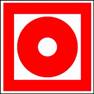 ответ. Кнопка включения систем пожарной автоматики.N96   Что означает этот знак?    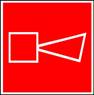 ответ. Сигнально-звуковое устройство противопожарной защиты.N97   Что означает этот знак?    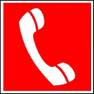 ответ. Телефон для использования при пожаре.N98   Что означает этот знак (белый сектор на красном фоне)?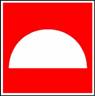 ответ. Место размещения пожарного оборудования.N99 Что означает этот знак?    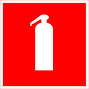 ответ. Огнетушитель.N100 Что означает этот знак?    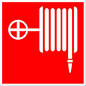 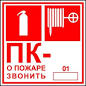 ответ. Пожарный кран.N101 Что означает этот знак?    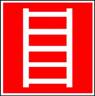 ответ. Пожарная лестница.N102 Что означает этот знак?    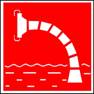 ответ. Пожарный водоисточник.N103 Что означает этот знак?    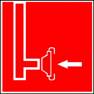 ответ. Пожарный сухотрубный стояк.N104  Что означает этот знак?    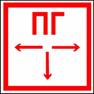 ответ. Пожарный гидрант.N105  Что означают эти знаки (белая стрелка на красном фоне)?  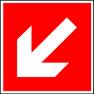 ответ. Направление к месту нахождения пожарной техники и оборудования.N106 Что означают эти знаки (белая стрелка на зеленом фоне)?    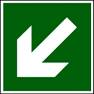 ответ. Направление эвакуации при пожаре.N107 Что означает этот знак?    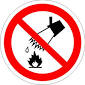 ответ. Запрещается тушить водой.N108 Что означает этот знак?    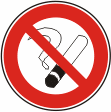 ответ. Запрещается курить.N109 Что означает этот знак?    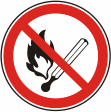 ответ. Запрещается пользоваться открытым огнем и курить.N110 Что означает этот знак (белый рисунок на синем фоне)?    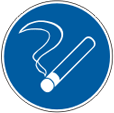 ответ. Место курения.N111 Что означает этот знак?    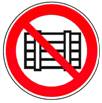 ответ. Запрещается загромождать проходы и (или) складировать имущество.N112 Какой выход обозначается этим знаком (белые буквы на зеленом фоне)?    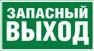 ответ. Эвакуационный (запасной) выход.N113 Что означает этот знак?    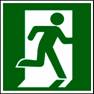 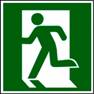 ответ. Дверь эвакуационного выхода.N114 Что означает этот знак?    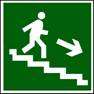 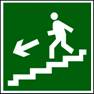 ответ. Направление к эвакуационному выходу (по лестнице вниз).N115 Что означает этот знак? 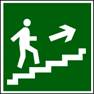 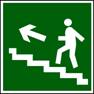 ответ. Направление к эвакуационному выходу (по лестнице вверх).N116 Что означает этот знак?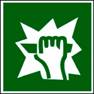  ответ.  Разбей стекло.N117 Что означает этот знак?   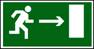 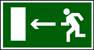 ответ. Направление к эвакуационному выходу.N118  Что означает этот знак?    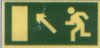 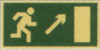 ответ. Направление к эвакуационному выходу (по наклонной плоскости вверх).N119 Что означает этот знак?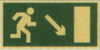 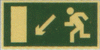 ответ. Направление к эвакуационному выходу (по наклонной плоскости вниз).N120 Что означает этот знак (черный рисунок на желтом фоне)?    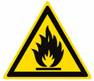 ответ. Пожароопасно: легковоспламеняющиеся вещества.N121 Что означает этот знак (черный рисунок на желтом фоне)?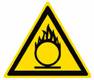 ответ. Пожароопасно: окислитель.    N122 Что означает этот знак (черный рисунок на желтом фоне)?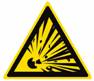 ответ. Взрывоопасно: взрывоопасная среда.N123 Какие существуют меры ответственности за нарушения требований пожарной безопасности?ответ. Дисциплинарная, материальная, административная, уголовная.N124 Можно ли пройти между зданиями на территории организации или между установленным в цехе оборудованием, если проход обозначен этим знаком?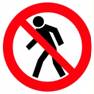 ответ. Нельзя, так как этот знак означает «Проход запрещен».N125 На резервуаре с водой установлен кран, возле которого размещен этот знак. Что запрещает делать этот знак?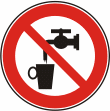 ответ. Использовать воду для питьевых целей.N126 Что означает это знак?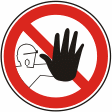 ответ. Доступ посторонним запрещен.N127 Что означает это знак?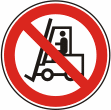 ответ. Запрещается движение средств напольного транспорта.N128 Что означает этот знак, нанесенный на дверцу оборудования?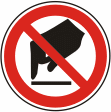 ответ. Запрещается прикасаться к дверце.N129 На корпусе оборудования нанесен это знак. Что он означает?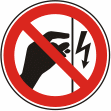 ответ. Запрещается прикасаться. Корпус под напряжением.N130 На пульте управления оборудованием закреплен это знак. Что он означает?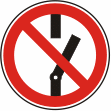 ответ. Не включать.N131 Что означает это знак?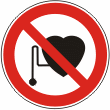 ответ. Запрещается работа (присутствие) людей со стимуляторами сердечной деятельности.N132 Что означает этот знак на дверях лифта или иного подъемного механизма?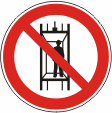 ответ. Запрещается транспортировка пассажиров.N133 Что означает это знак на дверях здания?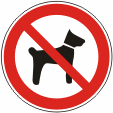 ответ. Запрещается вход (проход) с животными.N134 Что означает этот знак?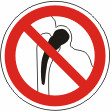 ответ. Запрещается работа (присутствие) людей, имеющих металлические имплантаты.N135 Что означает это знак?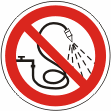 ответ. Запрещено разбрызгивать воду.N136 Что означает это знак?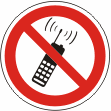 ответ. Запрещено пользоваться мобильным (сотовым) телефоном или переносной рацией.N137 Что означает это знак?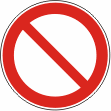 ответ. Запрет, связанный с опасностью, для которой не предусмотрен специальный знак. Смысл запрета разъясняет размещенная рядом надпись или другой знак.N138 Что означает это знак?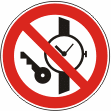 ответ. Запрещается иметь при (на) себе металлические предметы (часы и т.п.).N139 Что запрещает этот знак?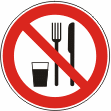 ответ. Принимать пищу.N140 Что запрещает этот знак?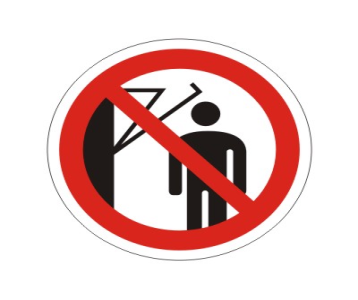 ответ. Запрещается подходить к элементам оборудования с маховыми движениями большой амплитудыN141 Что означает этот знак на таре?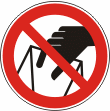 ответ. Запрещается брать руками. Сыпучая масса (Непрочная упаковка).N142  Что означает этот знак на дверях лифта?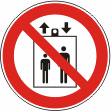 ответ. Запрещается пользоваться лифтом для подъема (спуска) людей.N143 О какой опасности предупреждает это знак?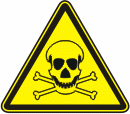 ответ. Об опасности, связанной с ядовитыми веществами.N144 Что означает этот знак?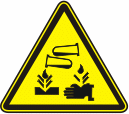 ответ. Опасно. Едкие и коррозионные вещества.N145 Что означает это знак?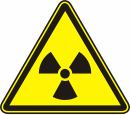 ответ. Опасно. Радиоактивные вещества или ионизирующее излучение.N146 Что означает этот знак?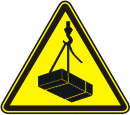 ответ. Опасно. Работает подъемно-транспортное оборудование (грузоподъемный кран). Возможно падение груза.N147 Что означает этот знак?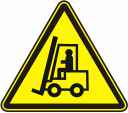 ответ. Внимание. Работает автопогрузчик.N148 Что означает этот знак?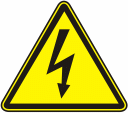 ответ. Опасность поражения электрическим током.N149 О чем предупреждает этот знак?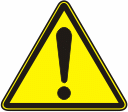 ответ. Об опасности, для которой не разработан специальный знак. Необходимо руководствоваться поясняющей надписью или другим знаком, расположенным рядом. N150 О чем предупреждает этот знак?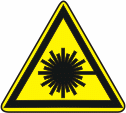 ответ. Об опасности лазерного излучения.N151 Что означает этот знак?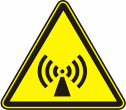 ответ. Внимание. Электромагнитное поле.N152 Что означает этот знак?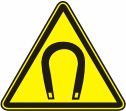 ответ. Внимание. Магнитное поле.N153 Что означает этот знак?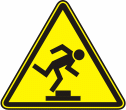 ответ. Осторожно. Малозаметное препятствие.N154 Что означает этот знак?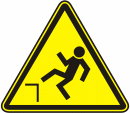 ответ. Осторожно. Возможность падения с высоты.N155 Что означает этот знак?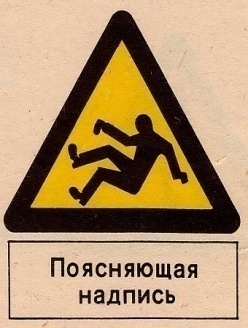 ответ. Осторожно. Возможно падение. (Применяется вместе с табличкой с поясняющей надписью).N156 Что означает этот знак?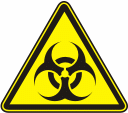 ответ. Осторожно. Биологическая опасность(Инфекционные вещества).N157 Что означает этот знак?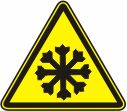 ответ. Осторожно. Холод.N158 Что означает этот знак?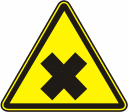 ответ. Осторожно. Вредные для здоровья аллергические (раздражающие) вещества. N159 Где устанавливается такой знак?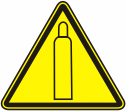 ответ. На газовых баллонах, складах и участках хранения и применения сжатых или сжиженных газов. N160 Где применяется такой знак?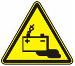 ответ. В помещениях и на участках изготовления, хранения и применения аккумуляторных батарей.N161 Что означает этот знак?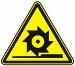 ответ. Осторожно. Режущие валы.N162 Что означает этот знак?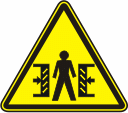 ответ. Внимание. Опасность зажима.N163 Что означает этот знак?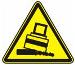 ответ. Осторожно. Возможно опрокидывание.N164 Где устанавливается такой знак?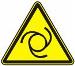 ответ. На рабочих местах, оборудовании или отдельных узлах оборудования с автоматическим включением.N165 Где устанавливается такой знак?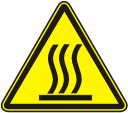 ответ. На рабочих местах и оборудовании, имеющем нагретые поверхности.N166 Что означает этот знак?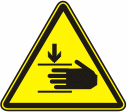 ответ. Осторожно. Возможно травмирование рук.N167 Что означает этот знак?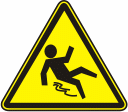 ответ. Осторожно. Скользко.N168 Что означает этот знак?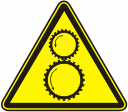 ответ. Осторожно. Возможно затягивание между вращающимися элементами.N169 Что означает этот знак?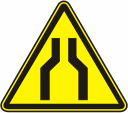 ответ. Осторожно. Сужение проезда (прохода).N170 Что обозначает этот знак?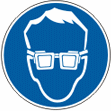 ответ. Необходимо работать в защитных очках. N171 Что обозначает этот знак?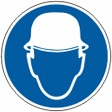 ответ. Необходимо работать в защитной каске (шлеме).N172 Что обозначает этот знак?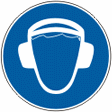 ответ. Необходимо работать с применением средств защиты органов слуха.N173 Что обозначает этот знак?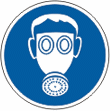 ответ. Необходимо работать в средствах индивидуальной защиты органов дыхания.N174 Что обозначает этот знак?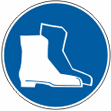 ответ. Необходимость работы в защитной обуви.N175 Что обозначает этот знак?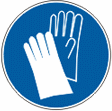 ответ. Необходимость работы в защитных перчатках.N176 Что обозначает этот знак?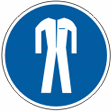 ответ. Необходимость работы в защитной одежде.N177 Что обозначает этот знак?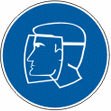 ответ. Необходимость работы в защитном щитке.N178 Что обозначает этот знак?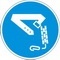 ответ. Необходимость работы в предохранительном (страховочном поясе).N179 Что означает этот знак в производственном помещении?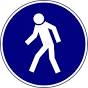 ответ. Проход здесь.N180 Что обозначает этот знак?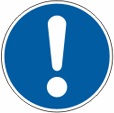 ответ. Наличие предписаний, для которых не разработаны соответствующие предписывающие знаки. Смысл предписаний уточняется по расположенной рядом поясняющей надписи или по дополнительному знаку безопасности.N181 Что предписывает делать этот знак?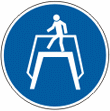 ответ. Переходить по надземному переходу.N182 Что обозначает этот знак? 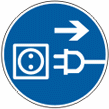 ответ. Необходимость отключать штепсельную вилку из розетки при наладке или остановке электрооборудования и в других случаях.N183 Что обозначает этот знак? 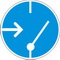 ответ. Необходимость отключенияТема 16.Оказание первой помощи пострадавшим (74 вопроса)N01 Для чего предназначен нашатырный спирт, находящийся в аптечке?ответ. Для применения при обморочных состояниях.   N02 Для чего предназначена борная кислота, находящаяся в аптечке?ответ. Для приготовления растворов для промывания глаз  и  кожи,  полоскания рта при ожогах щелочью, для примочек на глаза при ожоге их вольтовой дугой.N03 Каково назначение раствора питьевой соды?ответ. Для промывания мест, пораженных кислотами.N04 Для чего предназначены валериановые капли, находящиеся в аптечке?ответ. Для успокоения нервной системы.N05Для чего предназначен валидол и нитроглицерин, находящийся в аптечке?ответ.  Для приема при сильных болях в области сердца и за грудиной.N06 В каком месте шеи прощупывают пульс на сонной артерии?ответ. Между кадыком и кивательной мышцей.N07 Что нужно сделать при оказании первой помощи при ранении?ответ. Осторожно снять грязь с кожи вокруг раны, очищая ее от краев раны наружу, очищенный участок кожи нужно смазать йодом и наложить повязку.N08 Что нужно сделать во время оказания первой помощи при ранении, если рана загрязнена землей?ответ. Срочно обратиться к врачу для введения противостолбнячной сыворотки.N09 Разрешается ли касаться руками той части повязки, которая должна быть наложена непосредственно на рану?ответ. Не разрешается.N10 Разрешается ли накладывать вату непосредственно на рану?ответ. Не разрешается.N11 Как поступать в случае, когда из раны выпадает какая-либо ткань или орган (мозг, кишечник)?ответ. Повязку наложить сверху, не пытаясь вправить ткань или орган внутрь раны.N12 Как поступать перед перевязкой раны при отсутствии чистой воды для мытья рук?ответ. Смазать пальцы настойкой йода.N13 Каким образом следует попытаться остановить кровотечение, если оно не останавливается после наложения давящей повязки? А - сдавить кровеносные сосуды, питающие раненую область, пальцами; Б - сдавить кровеносные сосуды, питающие раненую область, жгутом или закруткой; В - согнуть конечности в суставах.ответ. А, Б, В.N14 Что нужно сделать, оказывая первую помощь работнику при внутреннем кровотечении?ответ. Выполнить все, что указано в других ответах.N15 Какие кровяные сосуды и как следует прижать пальцами для остановки кровотечения при ранении кисти руки?ответ. Две артерии (лучевую и локтевую) в нижней трети предплечья у кисти.N16 На какое максимальное время может быть наложен жгут или закрутка для прекращения кровотечения?ответ. Не более 1,5-2,0 часов.N17 Как следует проверять правильность наложения жгута?ответ. По пульсу. Если он прощупывается, то жгут наложен неправильно.N18 Что необходимо сделать после наложения жгута или закрутки для остановки кровотечения?ответ. Написать записку с указанием времени их наложения и вложить ее в повязку под бинт или жгут или написать время наложения жгута на коже конечности.N19 Что нужно сделать, оказывая первую помощь работнику при кровотечении из носа?ответ. Усадить работника в положение полусидя, наклонив голову слегка вперед, расстегнуть ворот, положить на переносицу холодную примочку, сжать ноздри пальцами на 4-5 минут. Можно ввести в нос тампон, смоченный 3% раствором перекиси водорода.N20   Каковы особенности наложения шины при закрытом переломе?ответ. С пострадавшего не снимается одежда и шина накладывается поверх одежды.N21 Что необходимо сделать с пострадавшим при повреждении головы (перелом черепа, сотрясение мозга)?ответ. Уложить на спину, наложить на голову тугую повязку, положить холод, обеспечить полный покой до прибытия врача.N22 Что необходимо сделать с пострадавшим при повреждении позвоночника?ответ. Осторожно, не поднимая пострадавшего, подсунуть под его спину широкую доску (дверь, снятую с петель) или повернуть пострадавшего лицом вниз, следя, чтобы при поворачивании его туловище не прогибалось. Транспортировать на доске или в положении лицом вниз.N23 Что необходимо сделать с пострадавшим при переломе костей таза?ответ. Под спину пострадавшего подсунуть широкую доску, согнуть ноги в коленях и развести в стороны, а стопы сдвинуть вместе. Под колени положить валик из одежды.N24 Что необходимо сделать с пострадавшим при переломе ключицы?ответ. Положить в подмышечную впадину небольшой комок ваты, прибинтовать к туловищу руку, согнутую в локте под прямым углом. Подвесить руку к шее бинтом или косынкой.N25 Имеются ли отличия в оказании первой помощи при вывихе и при переломе костей конечностей?ответ. Нет. Для оказания первой помощи несущественно, вывих это или перелом.N26 Каковы признаки перелома ребер и какая при этом должна оказываться первая помощь?ответ. Боль при дыхании, кашле и движении, необходимо наложить тугую повязку на грудь во время выдоха.N27 Какой из перечисленных методов оказания первой помощи при ушибах является правильным?ответ. Охладить место ушиба и затем наложить тугую повязку, создание покоя.N28 Какие из перечисленных мер оказания первой  помощи при растяжении связок являются правильными?ответ. Охладить место растяжения, наложить тугой бинт, приподнять конечность.N29   Каким образом следует удалять инородное тело из глаза?ответ. Промыванием струей воды из стакана, с ватки или марли, с питьевого фонтанчика, направляя струю воды от виска к носу.N30 Произошел несчастный случай, при котором на одном из работников загорелась одежда. Каким образом может быть потушена одежда на пострадавшем?ответ. Способами, указанными в других ответах.N31 Что должно быть сделано при ожогах глаз электрической дугой?ответ. Холодные примочки из раствора борной кислоты, затем направление к врачу.N32 Чем следует смазать обожженный участок кожи при оказании первой помощи пострадавшему, получившему ожог третьей степени?ответ. Смазывать ожог нельзя.N33 Что из указанного в вариантах ответа нельзя делать при ожогах?ответ. Все, что указано в других вариантах ответа.N34 Какая из перечисленных мер должна применяться при ожогах кожи кислотой?ответ. Промывка раствором питьевой соды (1 чайная ложка на стакан воды).N35 Какие меры оказания первой помощи необходимо применить при ожоге кожи щелочью?ответ. Промыть обожженное место и сделать примочки (повязки) раствором борной кислоты (1 чайная ложка кислоты на стакан воды) или слабым раствором уксусной кислоты (столовый уксус, наполовину разбавленный водой).N36 Какой из перечисленных видов ожогов от действия электрического тока относится ко второй степени?ответ. Водяные пузыри.N37 Что необходимо сделать в первую очередь при обморожении в случае появления на коже признаков омертвения тканей?ответ. Наложить на место обморожения  теплоизолирующую  повязку,  обеспечить неподвижность переохлажденных пальцев рук, ног, согреть пострадавшего горячим чаем и отправить его в больницу.N38 В чем заключается первая помощь при общем переохлаждении с потерей сознания?ответ. Наложить на зону обморожения теплоизолирующую повязку  до  внесения  в помещение. Срочно госпитализировать. Обувь не снимать, ноги утеплить.N39 Укажите возможные симптомы обморока:ответ. Обильный пот,  холодеют конечности,  пульс частый и слабый, дыхание поверхностное, кожные покровы бледные.N40 Как оказать первую  помощь при обмороке?ответ. Уложить пострадавшего, опустить его голову ниже туловища, расстегнуть одежду, обеспечить приток свежего воздуха, лицо обрызгать холодной водой и дать ему понюхать ватку, смоченную в нашатырном спирте.N41 Каковы признаки теплового и солнечного ударов?ответ. Внезапная слабость,  ощущение сильного жара, покраснение кожи, обильное потоотделение,  учащенное сердцебиение, головная боль, возникает рвота, дыхание становится поверхностным.N42 Каковы меры оказания первой помощи при отравлении газом?ответ. Все меры, перечисленные в других ответах.N43 Какова первая помощь при отравлении окислами азота?ответ. Дать пить пострадавшему горячее молоко с питьевой содой.N44 Какова первая помощь при легком отравлении хлором?ответ. Выполнить все, что перечислено в других ответах.N45 Как снимается напряжение с электроустановки для освобождения пострадавшего?ответ. Немедленно выключателем, рубильником или другим отключающим аппаратом, а также путем снятия предохранителей,  разъема штепсельного соединения, создания искусственного короткого замыкания на воздушной линии набросом.N46 Что необходимо сделать в первую очередь при освобождении пострадавшего от действия электрического тока?ответ. Отключить ту часть электроустановки, которой касается пострадавший.N47 Как освобождать пострадавшего от электрического тока при напряжении до 1000 В при невозможности отключения электроустановки?ответ. С помощью любых изолирующих подручных средств (сухие доски и др.).N48 Как освобождать пострадавшего от электрического тока при напряжении до 1000 В при невозможности отключения электроустановки?ответ. Любым из способов, указанных в других ответах.N49 Каким способом можно обезопасить себя от поражения электрическим током при освобождении пострадавшего от действия электрического тока при напряжении до 1000 В при невозможности отключения электроустановки и отсутствии средств индивидуальной защиты?ответ. Любым из способов, указанных в других вариантах ответа.N50 Как освобождать пострадавшего от электрического тока при напряжении выше 1000 В при невозможности отключения электроустановки?ответ. Любым из способов, указанных в других ответах.N51 Что необходимо делать с пострадавшим от воздействия электрического тока, если у него отсутствуют дыхание и пульс?ответ. Проводить искусственное дыхание и наружный массаж сердца.N52 Оказание первой помощи при поражении электрическим током требует быстрых действий. Какие действия не рекомендуется делать, чтобы не терять драгоценное время?ответ. Прикладывать к носу и рту зеркало для определения наличия дыхания. N53 Оказание первой помощи при поражении электрическим током требует быстрых действий. Какие действия не рекомендуется делать, чтобы не терять драгоценное время?ответ. Раздевать пострадавшего. N54 Что из указанного в вариантах ответа нельзя делать с пострадавшим от действия электрического тока?ответ. Зарывать пострадавшего в землю, оставляя ему возможность для дыхания. N55 Пострадавший от действия электрического тока после оказания первой доврачебной помощи прекрасно себя чувствует. У него отсутствуют какие либо внешние признаки электротравмы или болезненного состояния. В каком случае он может начинать двигаться и возобновлять свою работу?ответ. Только с разрешения врача. N56 В каком случае пострадавшего от электрического тока следует переносить с места происшествия в другое место для оказания первой помощи?ответ. Только если ему или лицу, оказывающему помощь, угрожает опасность или когда оказание первой помощи на месте происшествия невозможно, например, если пострадавший находится на опоре линии электропередачи.N57 К пострадавшему от электрического тока невозможно вызвать врача и его требуется доставить в лечебное учреждение. В каком из вариантов ответа его нельзя транспортировать и необходимо продолжать оказывать первую помощь на месте происшествия?ответ. У пострадавшего неустойчивый пульс и неудовлетворительное дыхание.N58 Какой из перечисленных признаков свидетельствует о резком ухудшении кровообращения мозга при отсутствии дыхания и пульса у пострадавшего от электротока?ответ. Расширение зрачков, нарастание синюшности кожи и слизистых оболочек.N59 Нужно ли вызывать врача во всех случаях поражения электрическим током?ответ. Нужно всегда.N60 В каких случаях необходимо делать искусственное дыхание пострадавшему от электрического тока?ответ. Когда он не дышит, дышит очень плохо или дыхание постоянно ухудшается.N61 Какой должна быть частота вдувания воздуха пострадавшему при проведении искусственного дыхания методами "изо рта в рот" и "изо рта в нос", если у пострадавшего хорошо определяется пульс и требуется проводить только искусственное дыхание?ответ. 12 раз в минуту (через 5 секунд).N62 Что необходимо сделать в первую очередь перед тем, как начать искусственное дыхание?ответ. Обеспечить проходимость верхних дыхательных путей пострадавшего. N63 Как следует расположить голову пострадавшего при проведении ему искусственного дыхания?ответ. Максимально запрокинуть назад.N64 При проведении искусственного дыхания необходимо следить, чтобы воздух не попал в желудок пострадавшего. Что свидетельствует о попадании воздуха в желудок?ответ. Вздутие живота.N65 При проведении искусственного дыхания необходимо следить, чтобы воздух не попал в желудок пострадавшего. Что делать, если воздух попал в желудок?ответ. Осторожно надавить ладонью на живот между грудиной и пупком, при возникновении рвоты повернуть голову и плечи пострадавшего  на бок. N66 Что делать, если в процессе искусственного дыхания "изо рта в рот" после вдувания грудная клетка не расправляется?ответ. Выдвинуть нижнюю челюсть пострадавшего вперед. N67 В каких случаях необходимо производить наружный массаж сердца пострадавшему от электротока?ответ. При отсутствии пульса на сонной артерии и дыхания.N68 Какое минимальное количество вдуваний воздуха и нажатий на грудную клетку необходимо сделать за 1 минуту в случае, когда искусственное дыхание и наружный массаж сердца выполняет один человек?ответ. 12 вдуваний, 60 нажатий.N69 Что из ниже перечисленного определяет собой эффективность искусственного дыхания и закрытого массажа сердца?ответ. Порозовение кожных покровов и слизистых  оболочек,  сужение  зрачков, восстановление самостоятельного дыхания,  выход из бессознательного состояния.N70 Каковы признаки эффективности массажа сердца (кроме появления пульса)? В вариантах ответа обозначено: А - уменьшение синюшности кожи и слизистых оболочек; Б - расширение зрачков; В - сужение зрачков; Г - появление самостоятельного дыхания.ответ. А, В и Г.N71 Что нужно делать, если при проведении реанимационных мероприятий (искусственного дыхания и закрытого массажа сердца) у пострадавшего восстановится сердечная деятельность и будет хорошо  определяться пульс, но самостоятельное дыхание еще слабо?ответ. Массаж сердца необходимо прекратить, а искусственное дыхание продолжать, стараясь, чтобы естественный и искусственный вдохи совпали.N72 Следует ли продолжать делать искусственное дыхание и массаж сердца при оказании первой помощи, если у пострадавшего появились признаки жизни, но сердечная деятельность или самостоятельное дыхание еще не восстановились?ответ. Искусственное дыхание и массаж сердца необходимо продолжать до прибытия медицинского работника.N73 Где следует располагать на теле пострадавшего ладонь руки при проведении наружного массажа сердца?ответ. На нижней половине грудины, отступив на два пальца выше ее нижнего края.N74 Как следует располагать руки при проведении наружного массажа сердца?ответ. Выпрямленными в локтевых суставах.